STUDNICKÝ č. 1/2019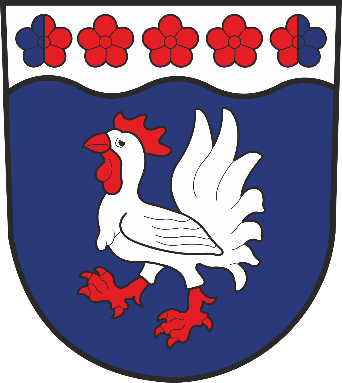 ZPRAVODAJ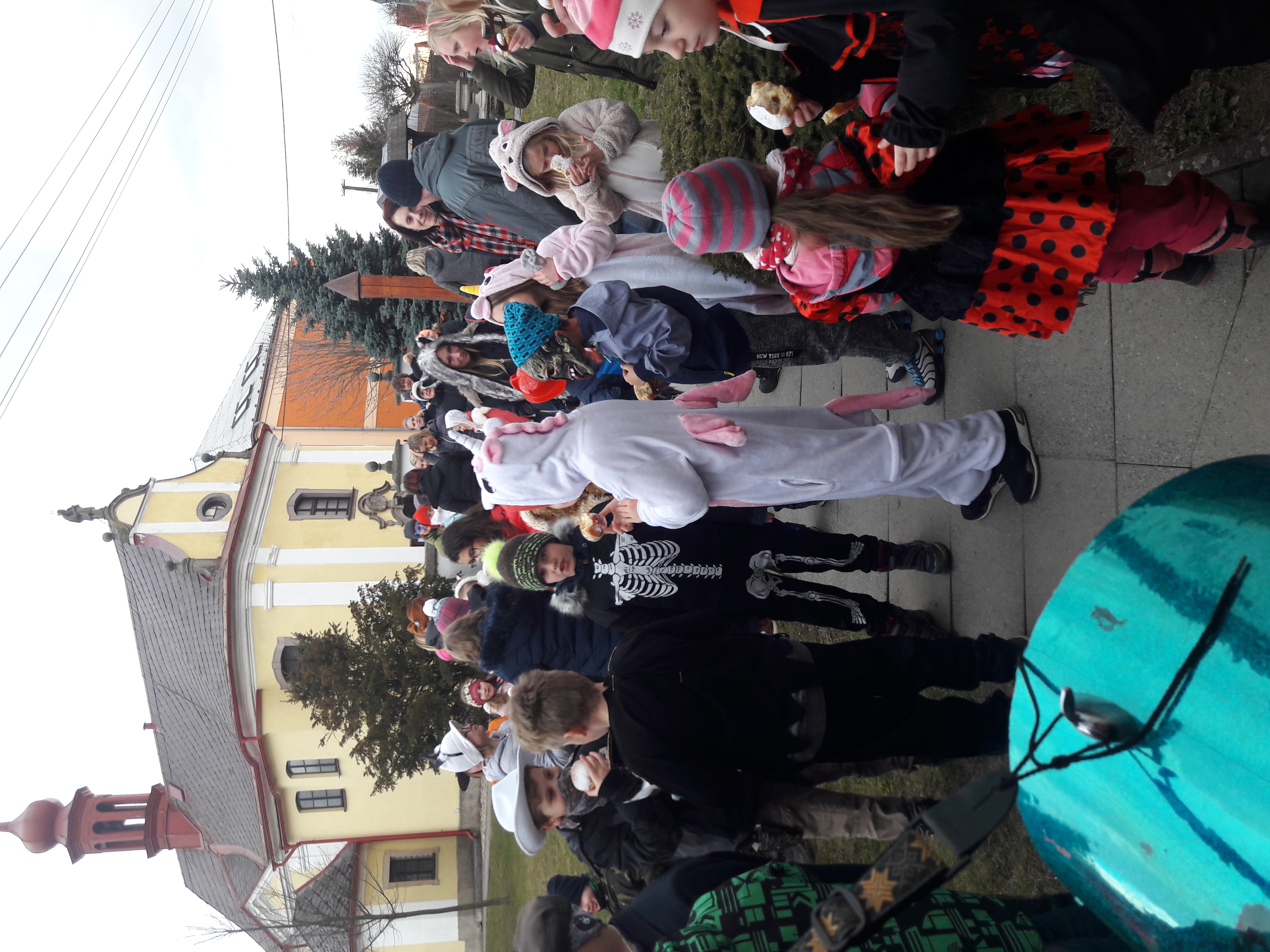 Obecní úřad informujeVážení spoluobčané,skončily nám dlouhé zimní večery, sluníčko nás láká ven a asi už nebude mnoho času na čtení. Pokud si přece jen najdete chvilku a do zpravodaje nahlédnete, na následujících pár řádcích se dozvíte, co nového se v naší obci událo za poslední tři měsíce.Začátek roku byl na obecním úřadě ve znamení příprav a schvalování rozpočtu obce. Ten zastupitelstvo schválilo dne 11.2.2019 a je uveden na samém konci zpravodaje. Mezi nejdůležitější akce, které bychom chtěli letos uskutečnit, patří kromě nutných oprav (přístřešek na koupališti ve Starkoči, sokolovna ve Starkoči a obecní byty nad mateřskou školou), rekonstrukce hřiště v Řešetově Lhotě s položením umělého povrchu  a novým oplocením, modernizace veřejného osvětlení ve Studnici, zakoupení komunální techniky pro snažší údržbu veřejných prostranství, oprava nádrže ve Všelibech a příprava několika důležitých projektů – projekt na chodníky ve Starkoči a ve Zblově, dokončení projektu na místní komunikaci na Sedláčkův kopec, se kterým bylo započato již v roce 2011, a především vytvoření projektu na propojení kanalizace z části obce Studnice, která není napojena na ČOV, na Zblov a dále na čističku do České Skalice (viz. článek níže).Projekt na rekonstrukci hřiště v Řešetově Lhotě byl zpracován na samém počátku roku, tak aby bylo možné do konce února podat žádost o dotaci na Ministerstvo pro místní rozvoj. Nyní čekáme na verdikt, zda jsme byli úspěšní. Nicméně zastupitelstvo se shodlo, že k rekonstrukci bude přistoupeno i v případě nezískání dotace. Ve všech částech obce máme značně zanedbaná venkovní sportoviště, někde s opravami začít musíme a tady je již hotový projekt. Na tomto místě se musím zmínit i o situaci kolem venkovních sportovišť ve Studnici. Na základě iniciativy ze strany obce a Osadního výboru ve Studnici se konaly již dvě schůzky za účasti zástupců sportovních oddílů, které hřiště využívají. Díky těmto setkáním máme nyní na stole poněkud jasnější představu o tom, jak by sportovní plochy kolem sokolovny ve Studnici měly do budoucna vypadat. Nyní prověřuji, jaké možnosti máme s ohledem na vedení vysokého napětí, které protíná prostor nad kurty.Firma ARTMETAL ČECHY, spol.s.r.o., která pro obec zpracovala passport veřejného osvětlení byla oslovena s žádostí o konzultaci ohledně nejvhodnějšího řešení modernizace veřejného osvětlení (modernizace se v první fázi bude týkat Studnice). Proběhla schůzka za přítomnosti jednatele společnosti ARTMETAL ČECHY, s.r.o. a pana Šrůtka, který se nám o VO stará a provádí veškeré opravy. Oba odborníci se shodli na výměně stávajících svítidel s tím, že současný počet cca 70 ks svítidel bude navýšen na cca 100 ks svítidel. Zatím pouze s využitím stávajících sloupů el vedení. Zároveň bude instalováno zařízení, které umožní regulovat intenzitu osvětlení s ohledem na denní dobu. To umožní až 30% úsporu energie. V současné chvíli firma ARTMETAL ČECHY, s.r.o. připravuje zadávací dokumentaci pro výběrové řízení na dodavatele nových svítidel.Novinkou v obci je uzavření smlouvy se stálým stavebním dozorem. Na základě předchozích zkušeností byl zvolen pan Ing. Kamil Červený z Červeného Kostelce, který dozoroval přestavbu požární zbrojnice ve Starkoči i přístavbu skladu nářadí v sokolovně ve Starkoči. Od této spolupráce si slibujeme úsporu finančních prostředků při stavebních činnostech. S panem Červeným bude konzultována veškerá příprava stavebních prací, tak aby se předešlo zbytečným chybám a následným vícepracím. Smlouva byla uzavřena na jeden rok, po kterém bude spolupráce vyhodnocena, a bude zváženo její pokračování.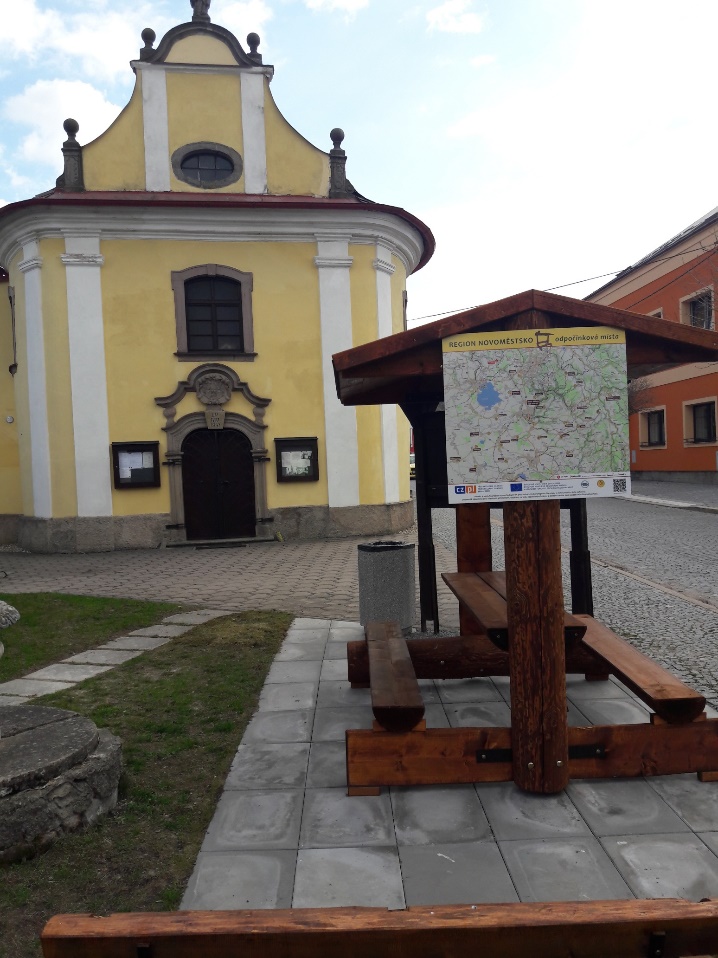 V prostoru před obecním úřadem byla instalována odpočinková sestava (zastřešený stůl se dvěma lavicemi + stojan na kola a odpadkový koš). Sestava je financována v rámci projektu DSO Novoměstsko „Pojď si k nám odpočinout“.  Zaměstnanci obce připravili pod sestavu dlažbu, tak aby mohl být prostor snadno udržován v čistotě.				Kristýna KubínováPropojení kanalizace mezi obcemi Studnice a ZblovNa úvod malá exkurze do vodního zákona (zákon 254/2001 Sb.). Základní povinnosti při zacházení s odpadními vodami stanoví vodní zákon pro stavebníky při provádění staveb nebo jejich změn nebo změn jejich užívání. Podle § 5 odst. 3 vodního zákona jsou stavebníci povinni stavby zabezpečit odváděním, čištěním, popřípadě jiným zneškodňováním odpadních vod z nich v souladu s tímto zákonem. Vodní zákon přitom ve svých dalších ustanoveních neupravuje jiné způsoby zneškodňování odpadních vod než jejich vypouštěním. Z klíčového ustanovení § 38 vodního zákona vyplývá, že zneškodňováním se rozumí vypouštění vyčištěných odpadních vod do vod povrchových nebo podzemních v souladu s limity a podmínkami stanovenými k jejich vypouštění vodoprávním úřadem. Vypouštění odpadních vod do vod povrchových nebo podzemních je jedním z druhů nakládání s vodami a je k němu třeba povolení vodoprávního úřadu. A tady právě narážíme na problém, který v současné chvíli obec Studnice má. Část nemovitostí v obci Studnici je napojena na kanalizační řad, který není ukončen čistírnou odpadních vod ale volnou vyústí v lese Kozláři bez napojení do vodoteče (potoka, který by splaškovou vodu ředil). Povolení k vypouštění v této vyústi je platné pouze do konce roku 2020. Po zvážení všech možných variant řešení schválilo zastupitelstvo obce na svém zasedání dne 11.3.2019 propojit gravitačně (samospádem) tuto část obce Studnice s kanalizací ve Zblově a zajistit tak čištění odpadních vod v čistírně v České Skalici. Stávající kanalizační řad vedoucí do Kozláře bude použit na odvod dešťové vody a nově vybudovaný kanalizační řad pro odvod splaškových vod přes Zblov do České Skalice. Nyní tedy stojíme před problémem, jaké zvolit nejvhodnější trasy pro napojení jednotlivých nemovitostí, tak aby byl zásah do pozemků co nejmenší. Jedná se o nemovitosti po obou stranách nové místní komunikace k sokolovně a odtud všech nemovitostí směrem k České Skalici. Nejvhodnější trasy by tedy měly vzejít ze vzájemné diskuze projektanta, obce a majitelů nemovitostí. Předběžně tedy prosím majitele dotčených nemovitostí, zda by mohli uvažovat o účasti na společném setkání, jehož termín bude upřesněn. Předem děkuji za vstřícnost a spolupráci.									starostka obceOdpadové hospodářstvíPřehled množství odpadu vyprodukovaného v obci Studnice za rok 2018 a srovnání s rokem 2017 v nejběžnějších odpadových komoditáchZ uvedené tabulky vyplývá, že se v třídění odpadu lepšíme. Velmi pozitivní je snížení množství směsného komunálního odpadu. Přesto máme stále na čem pracovat. Dle informaci MF Dnes ze dne 28.2.2019 je Česko skládkovací velmocí (v Česku je 178 legálních skládek komunálního odpadu), kde polovina odpadků z domácností končí na smetišti. Hůře jsou na tom v EU Rumunsko, Bulharsko či Chorvatsko. Ministerstvo životního prostředí sice nyní posunulo výrazné omezení skládkování k roku 2030, ale zvykat si na odpovědnější nakládání s odpady bychom měli již nyní. Podle odpadové směrnice EU bude muset být v roce 2035 65% komunálního odpadu zrecyklováno – Česká republika dosud třídí pouhých 38% odpadu. Je tedy jisté, že nás čeká výrazné zdražování likvidace odpadů. Ministerstvo slibuje, že obce, které naučí své občany vytřídit více než 50% odpadu, dostanou třídicí slevu a skládkovací poplatek pro ně zůstane dnešních 500 korun.V souvislosti s tříděním odpadů prosím občany, aby do kontejnerů na plast již nevhazovali polystyren. V současné chvíli bohužel není na trhu o druhotné zpracování polystyrenu zájem a končí na skládkách. Odkládejte jej tedy do komunálního odpadu, zjednodušíte tím následné třídění plastů. DěkujiPo rozpočítání nákladů na svoz a uložení komunálního odpadu v jednotlivých osadách podle počtu obyvatel byla zastupitelstvem obce schválena úhrada za odpad za rok 2018 na 1 obyvatele takto:Řešetova Lhota		355,- KčStarkoč			545,- KčStudnice			580,- KčMajitelé objektů určených k rekreaci poplatek na rok 2019			400,- KčPoplatky za odpady a psy se budou vybírat takto:Studnice – na obecním úřadu ve středu 10.4., v pondělí 15.4 a ve středu 17.4.Starkoč – v občerstvení „U Vítů“ v úterý 16.4. od 16.00 do 17.00 hodinŘešetova Lhota – v knihovně ve středu 10.4. od 17.10 do 18.10 hodinUmíte třídit odpad? Kam patří papíry, když na nich zůstala kovová svorka?Mohu vytřídit pytlík od chipsů do plastu?Co posmrkané kapesníky a použité papírové utěrky?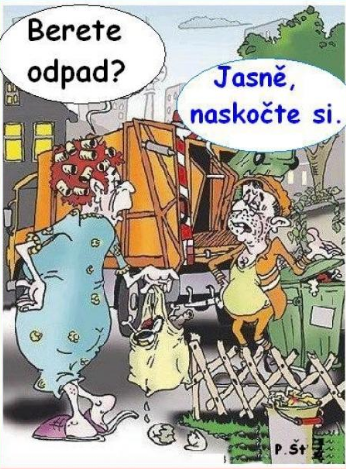 Kam s časopisy?Co taková role od toaletního papíru a papírové utěrky?Kam s poštovní obálkou, která má okénko z průhledné folie?Kam patří účtenky?Pečící papír?Je povinné vymývat plastové obaly před tříděním? A sklo se před tříděním musí vymýt? A když vyhazuji sklenici, musím od ní oddělit víčko? Jde vytřídit víčko od jogurtu? (myslí se tím klasické měkké, ne kovové) Jdou vytřídit tužkové baterky? Kolikrát myslíte, že jde recyklovat sklo? A)-nekonečněkrát, B)-5x-7x  C)-8x-11x Kolikrát můžeme recyklovat papír? A)- nekonečněkrát B)-5x-7x  C)-8x-11x Má se před vyhozením odpad sešlapat?OdpovědiDo papíru - svorka se v třídírně oddělí pomocí silného magnetu.Ne-všechny sáčky s nástřikem hliníku jsou netříditelné.Do směsného odpadu - jsou hygienicky znehodnocené.Do papíruDo směsi - je to totiž už papír v poslední fázi recyklace, nejde už znovu recyklovat.Do papíru - recyklace si s ní poradí. Ale pozor - v případě obálky s bublinkovým vnitřkem: musíte oddělit a dát do plastu.Do směsi - Jsou upraveny látkou, která by v papírnách znečišťovala vodu a narušovala recyklaci.Do směsi - i ten je vyroben z upraveného materiálu a dělal by neplechu v dalším procesu recyklace.Není – nesmí tam zbýt jídlo, ale jinak můžete nevymyté, prostě řádně dojedené. Stejně tak stačí dopotřebovat šampon, mýdlo. Není nutno vymývat.Také ne-jen nenechávat jídlo, takže případně jen vytřít Nemusím - oddělí ji na třídící lince magnet. Ano - hliníkové víčko patří spolu s plechovkami a konzervami do kontejneru na kovy. Ano-jsou na ně společně s drobnými spotřebiči sběrné nádoby či sběry na různých veřejných místech. Velké spotřebiče a nábytek patří do sběrných dvorů. Nedávejte k popelnicím! Do nekonečna-když ho správně roztřídíme, budou z něj nové a nové produkty. Do kontejnerů na sklo nepatří: zrcadla, keramika, porcelán. 5x-7x-papír s každou recyklací trochu ztrácí na kvalitě. V poslední fázi je z něj třeba rulička od toaletního papíru. Ano - když ho sešlapete, vejde se do nádob až 4x více odpadu.S použitím Instagramu připravila Matylda KubínováZákladní škola a mateřská školaBřezen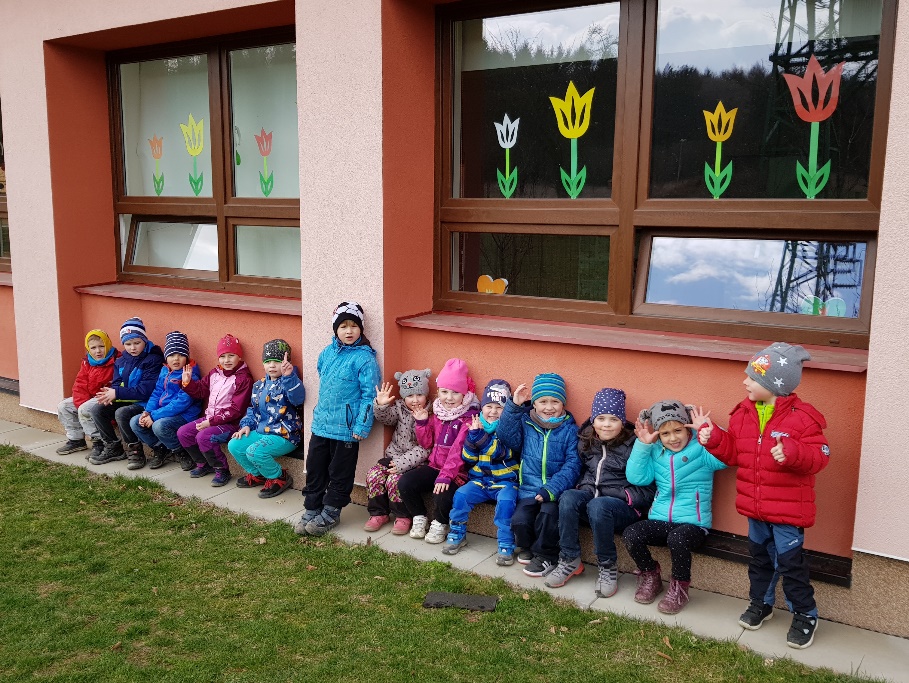 Radostná zpráva!První den Jarazanedlouho bude tady! Tiše vklouzne do zahrady... To bude sláva! Zima to vzdává- Slunéčko už pěkně hřeje,zapomenem na závěje!S písničkou ptačíVesna k nám kráčí... Budí zemi ze zimního spánku, zaplétá si pentle do copánků- sněženky si upravují hlavičky, z jívy na nás pokukují kočičky.Za břízkami svítí první petrklíč- což je známka, že se Zima chystá pryč.  	("Veselé měsíce" Anna Fingrová)Jaro je tu! Sice ještě takové nesmělé, ale je tady. Při vycházkách s dětmi objevujeme první kytičky, vnímáme zvuky a vůně probouzející se přírody a hřejivé doteky jarního sluníčka. Když půjdete okolo naší školky, uvidíte, že i ona rozkvetla květinkami, i když jen papírovými.S dětmi se už nemůžeme dočkat her na školní zahradě a především na pískovišti, také na setí semínek zeleniny do zahrádek a sázení květin. Ještě budeme ale muset chvíli počkat. Čeká nás totiž renovace ochozu pískoviště a jiná vylepšení. Ve spolupráci s paní Terezou Netrestovou (zahradnicí) se pak pustíme do sázení nových keřů a trvalek a celkové estetické úpravy zahrady. Velmi nám pomůže každoroční spolupráce s firmou AGRO CS a.s. Česká Skalice a dodání především zahradního substrátu (ale i jiného zahradního materiálu) zdarma.Prozatím se pokoušíme vzbudit různá semínka v teple uvnitř školky a to v rámci různých pokusů, pozorovat detaily pod mikroskopem a rozklíčovat tak některá tajemství úžasné přírody. Letošním školním rokem nás provází knížková víla "Pohádka". Poznáváme s ní známé i méně známé české pohádky a pohádkové příběhy. V měsíci únoru jsme za pohádkou zavítali i do různých zemí světa. Vést děti k hezkému vztahu ke knížkám je pro nás jedním z hlavních cílů. Měsíc březen je Měsícem knihy a tak si ve školce připomínáme, čím vším pro nás může knížka být. Zdrojem informací, zábavy, ale také moudrosti a ponaučení. Je nám dobrým kamarádem, se kterým se nikdy nebudeme nudit. Pokračujeme v pravidelných návštěvách místní knihovny a ve spolupráci s paní Mílou Koncošovou, která je zde knihovnicí.Přejeme vám krásné, pohodové jaro a zanedlouho i veselé Velikonoce. 				Za celý kolektiv mateřské školy Ida Hejzlarová, vedoucí učitelka.Zveme vás k nahlédnutí do naší fotogalerie akcí mateřské školy na webových stránkách: www.zsstudnice.czZÁPIS DO MATEŘSKÉ ŠKOLY VE STUDNICIpro školní rok 2019 - 2020bude probíhat v budově mateřské školy ve dnech:Pondělí	13.5.	od	9,30	do	16,30	hod.Úterý	14.5.	od	10,00	do	13,00	hod.Rodiče se dostaví se svým dítětem a vezmou s sebou rodný list dítěte, očkovací průkaz a vyplněnou Žádost o přijetí dítěte k předškolnímu vzdělávání, jejíž součástí je také potvrzení lékařem. Tuto žádost si lze včas vyzvednout v mateřské škole nebo ji stáhnout z našich webových stránek. Kritéria přijetí dítěte do mateřské školy budou zveřejněna na webových stránkách www.zsstudnice.cz pod záložkou mateřská škola.Bližší informace na telefonním čísle MŠ: 491 435 263Zájmové spolky							T.J. SOKOL STUDNICEDobrý den, máme tu rok 2019 a před námi jsou opět různé soutěže. Rekonstrukce fotbalového hřiště ve Studnici, je v současné době v nedohlednu a nedokážu říct, kdy se s ním bude něco dělat. Tato zpráva mě velmi mrzí. Studna je v současné době skoro funkční. Sociální zařízení v sokolovně ve Studnici je zrekonstruované. Letos se dokončí zadní vstupy na WC do sokolovny, zároveň bude nové multifunkční hřiště v Řešetově Lhotě a možná se ligové zápasy Kohoutů Studnice přesunou ze Studnice tam. Všem sportovcům přeji mnoho úspěchů.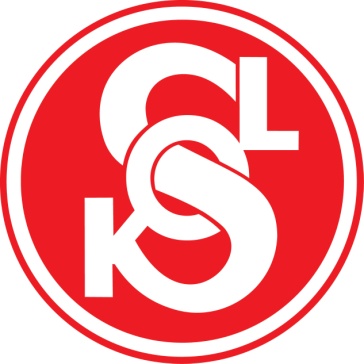 Úspěchy našich sportovců: Individuální výkonyIng. Jitka Kábrtová, Daniel Kábrt a Dominika KábrtováVýsledky:1.7.2018 Silniční závod-Pivovar Dobruška (DP-Dobrušský pohár) - trasa Olešnice-Orlické Záhoří-Bartošovice-Luisino Údolí-Deštné v O.h.-Olešnice-86 km, Dan čas 2:48:52, 8.místo v kategorii.14.7.2018 Běh na Hvězdu (VC VČ-Velká cena Východních Čech) z Police n.Met. délka 8,9 km, Jitka čas 0:53:05 - 4. místo v kategorii,  Dan 0:45:00 - 15. místo v kategorii.15.7.2018 Silniční časovka JIPAM (DP), délka trasy 13 km-Dobruška-Prázova bouda, Jitka čas 0:37:43 - 1. místo v kategorii,  Dan 0:31:56 - 5. místo v kategorii.22.7.2018 XXIX. běh "Homolan" v Kudowa Zdrój, 10km horský kros, Jitka čas 0:54:00 - 1. místo v absolutním pořadí žen a tím i v kategorii, krásný zážitek.25.7.2018 Trutnovský X-Triatlon Dolce (STP středeční triatlonový pohár) - plavání 0,4 km, kolo 15 km, běh 5 km, Dan čas 1:04:37, 14. místo v kategorii.Dan vyjel celkové 2. místo ve středečním poháru HOROKOLO VRŠKY 2018 z těchto závodů:1.8. Machov-Bor, 2,8 km, čas 0:14:39 - 8. místo v absolutním pořadí8.8. Sůchý Důl-Hvězda, 3,0 km, čas 0:11:29 - 6. místo v absolutním pořadí15.8. Náchod-Dobrošov, 3,7 km, čas 0:15:08 - 11. místo v absolutním pořadí22.8. Ruprechtice-Ruprechtický Špičák, 5,0 km, čas 0:24:32 - 5. místo v absolutním pořadí.11.8.2018 Běh údolím řeky Bělé, 10 km, Jitka čas 0:44:50 - 2. místo v kategorii.18.8.2018 Klamošský lesní kros, 10 km, Jitka čas 0:52:39 - 3. místo v kategorii.25.8.2018 Duatlon Pohoří (STP) - běh 7 km, kolo 20 km, běh 3,5 km, Dan - 1:17:46 - 1. místo v kategorii. V celkovém Triatlonovém memoriálu M.Holcmana 2018 skončil na 1. místě v kategorii.26.8.2018 Běh Teplickými skalami, 10 km, Jitka čas 0:53:35 - 3. místo v kategorii a celkové 16.místo z 92 žen.- Dan čas 0:44:58 - 25. místo v kategorii a celkové 38.místo z 264 mužů.1.9.2018 Běh Broumovskými stěnami, délka 25 km - Dan čas 2:22:07, 15. místo v kategorii a celkové 18. místo ze 110 závodníků.1.9.2018 Tour de Zeleňák 34.ročník, délka 54 km - Jitka čas 1:44:46, 2. místo v kategorii a celkové 11. místo ze 61 závodnic. Za deště to byl trochu boj o přežití, hlavně ve sjezdech.2.9.2018 Triatlon Hrádek n.Nisou - plavání 0,5 km, kolo 20 km, běh 5 km, Jitka byla součástí ženské štafety, 5km běhu dala v čase 0:22:45 a udržela do cíle 2.místo. 8.9.2018 Rallye Sudety Teplice n. Met., Dan si vybral nejdelší trasu 113 km s převýšením 3944 m, kterou projel v čase 6:30:53 a bylo z toho 27.místo v kategorii a 115 celkové z 558 závodníků.9.9.2019 Silniční běh Meziměstím, trasa necelých 10 km, Jitka čas 0:42:42, 1. místo v kategorii a celkové 2. místo v ženách.15.9.2018 Montacké vlny v Náchodě (PC-Primátor cup + VC VČ), 9 km (2x4,5 km okruh). Jitka čas 0:45:27 - 4. místo v kategorii, celkové 9. místo. Dan 0:37:12 - 6. místo v kategorii a celkové krásné 11. místo.16.9.2018 Silniční závod-Maršálek jízdní kola, Kounovské okruhy (1okruh 20 km), ženy 3 okruhy, muži 4 okruhy. Jitka 60 km - 2:12:55, 1. místo v kategorii. Dan 80 km, 2:42:12, 11. v kategorii.Po závodě celkové vyhlášení Dobrušského poháru, Jitka obsadila 1. místo v ženách masters.22.9.2018 Šlapu na čáru-13,6 km převýšení 540m (Horní Maršov-Pomezní Boudy). Silniční závod, čas 0:44:33, 1.místo  v kategorii. Zde proběhlo ještě vyhlášení po součtu se závodem běhu do vrchu "Běžím na čáru" a bylo z toho další 1.místo v kategorii.22.9.2018 Sluncekros - terénní běh 9 km ve Skalách, Dan 0:42:44 - 4.místo v kategorii, Jitka 0:55:24 - 5. místo v ženách.23.9.2018 Městský běh Dobruškou - 10 km, Jitka čas 0:49:05 - 1. místo v kategorii. Domča, 5 km, čas 0:25:04, 4. místo v ženách.6.10.2018 Cena Metuje-Nové město n. Met.- Peklo a zpět (PC-Primátor cup) - 10 km, čas 0:46:16, 2.místo v kategorii.13.10.2018 31. Enervit Benešovský maraton Pojizeřím-42,2 km (VC VČ-Velká cena Východních Čech), čas 3:53:00, 1. místo v kategorii.20.10.2018 Běh Hronov - Náchod (PC)- 10 km, čas 0:44:35, 4. místo v kategorii. V seriálu "Primátor cup" Jitka obsadila celkově 3.místo v kategorii po účasti v 6 závodech ze 7 (počítá se 5 nejlepších výsledků).21.10.2018 Velká Pardubická cross country-opravdu na dostihovém závodišti (VC VČ), délka 6,7 km, čas 0:33:22, 3. místo v kategorii.27.10.2018 Hornoředická desítka (VC VČ), délka 5 km, čas 0:22:40, 3. místo v kategorii.28.10.2018 Týnišťská desítka (VC VČ), 10 km, čas 0:45:41, 4. místo v kategorii.31.10.2018 běh na Žaltman-z Malých Svatoňovic (VC VČ), 2,3 km, čas 0:20:32, 2. místo v kategorii.3.11.2018 Malá Pardubická (VC VČ), délka 2,5 km, čas 0:10:54, 2. místo v kategorii.3.11.2018 Ádrkros, délka 9 km, Dan čas 0:43:17, 41. místo z 218 mužů.
4.11.2018 Běh Hruštice (VC VČ) 15 km, čas 1:12:38, 3. místo v kategorii.10.112018 Běh Dlouhými záhony-Úpice (VC VČ), délka 7,3 km, Jitka čas 0:37:35, 1. místo v kategorii. Dan čas 0:30:51, 5. místo v kategorii.14.11.2018 Běh na Dobrošov, délka 3,5 km, čas 23:41, 3. místo v ženách.17.11.2018 Běh městem Hradec Králové, délka 9,7 km, čas 0:44:42, 2. místo v kategorii. Po závodě následovalo vyhlášení 30.ročníku Velké Ceny Východních Čech (VC VČ). Jitka obsadila v absolutním pořadí 3.místo a 2.místo v kategorii, po účasti ve 22 závodech z celkového počtu 51 závodů (počítá se 26 nejlepších výsledků).1.12.2018 Mikulášský běh Úpice (ZL-zimní liga), 5 km, Dan čas 0:20:26, 4. místo v kategorii. Jitka čas 0:24:34, 1. místo v kategorii. Domča čas 0:29:30, 1. místo v kategorii.31.12.2018 Silvestrovský běh Havlovice (ZL), délka 6,6 km, Dan čas 0:26:07, 17. místo v kategorii. Jitka čas 0:30:33, 3. místo v kategorii. Domča čas 0:34:23, 1. místo v kategorii.Michal Horák, vytrvalostní běžec. Jeho výsledky:po maratonu jsem si dal letní pauzu a začínám opět závodit až nyní: 26.8.2018 BĚH TEPLICKÝMI SKALAMI 11km náročným terénem, čas 51:22, 127. místo celkově a 32 místo v kategorii
1.9.2018 NEON RUN Praha 5km - nezávodní běhdále se chystám na závody běžeckého seriálu PRIMÁTOR CUP, Mitas Gočárovy Schody v Hradci Králové a Hradecký půlmaraton. Hlavním cílem podzimní sezóny je běh Hronov - Náchod pod 40minut, ale to je spíše sen než reálný čas.Dále se závodů zůčastnil i syn Michal Horák 200826.8.2018 BĚH TEPLICKÝMI SKALAMI cca 1km náročným terénem, čas 7:07, 43. místo celkově a 9 místo v kategorii1.9.2018 NEON RUN Praha 5km - nezávodní běha naši obec reprezentovala i dcera Pavlína Horáková 20041.9.2018 NEON RUN Praha 5km - nezávodní běhMichal je od podzimu zraněný a úplně musel vynechat veškeré sporty (problém s třísly jako známý sportovec Jarda Jágr)VolejbalVolejbalová sezóna začala na podzim, ženy začínají 17.5.2019, mužům začíná soutěž 9.5.2019 (tento den má Studnice volno). (ženy)  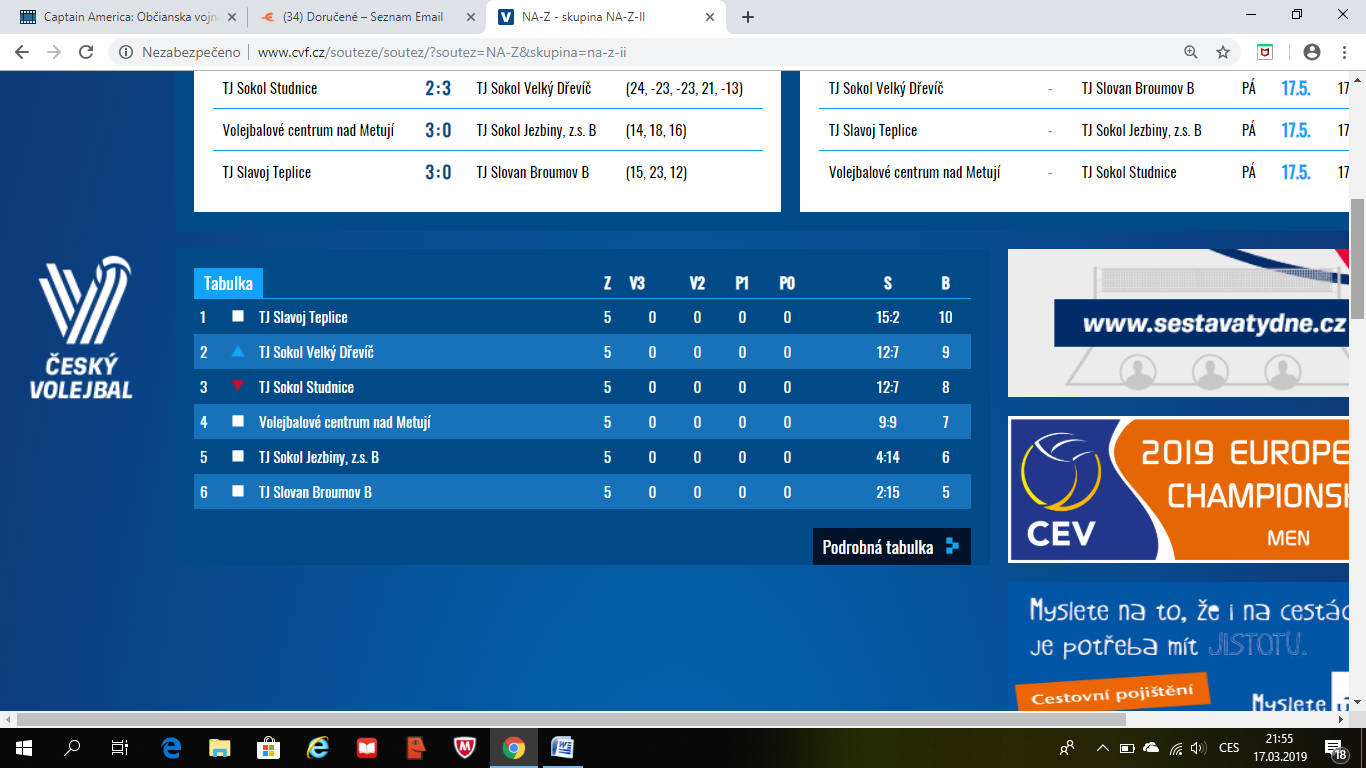 (muži)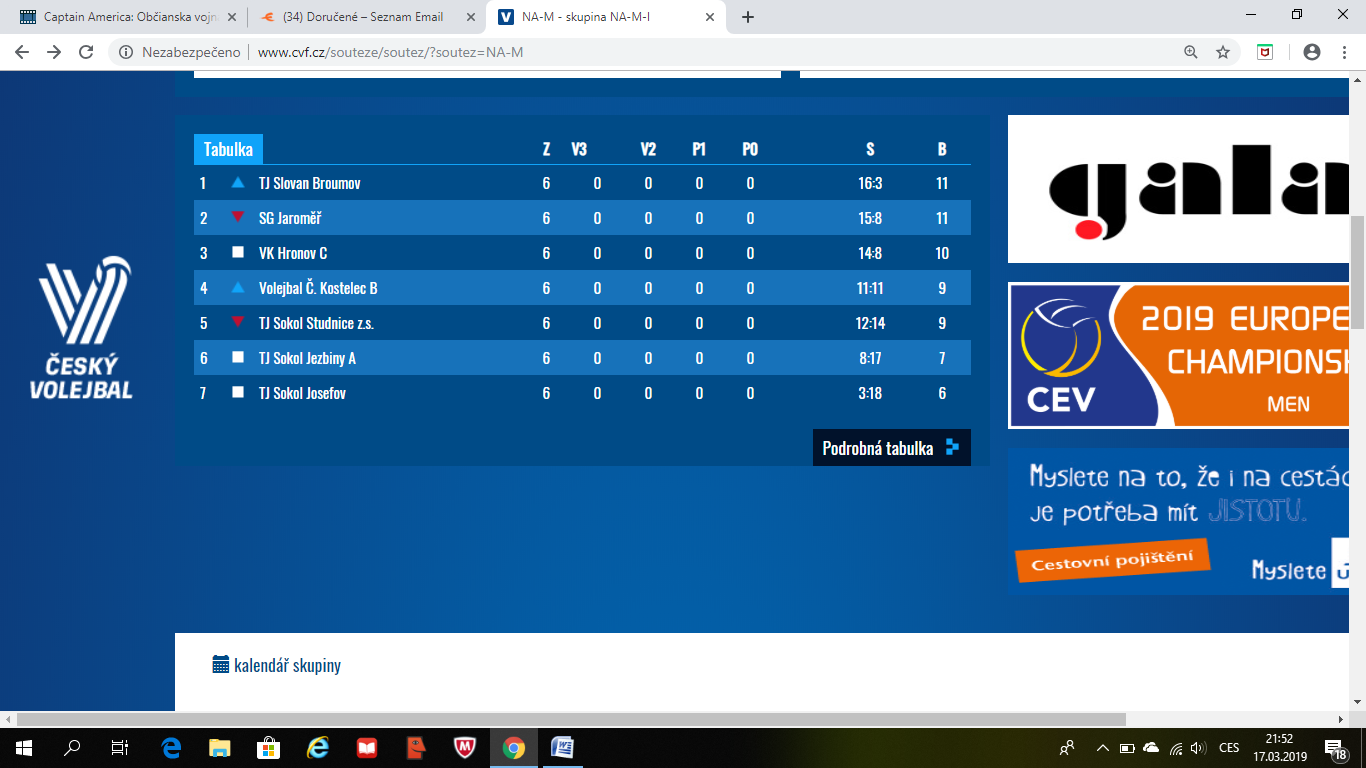 Malá kopanáKohouti Studnice vyhráli ligu i pohár v roce 2018 a letos se pokusí prvenství obhájit. 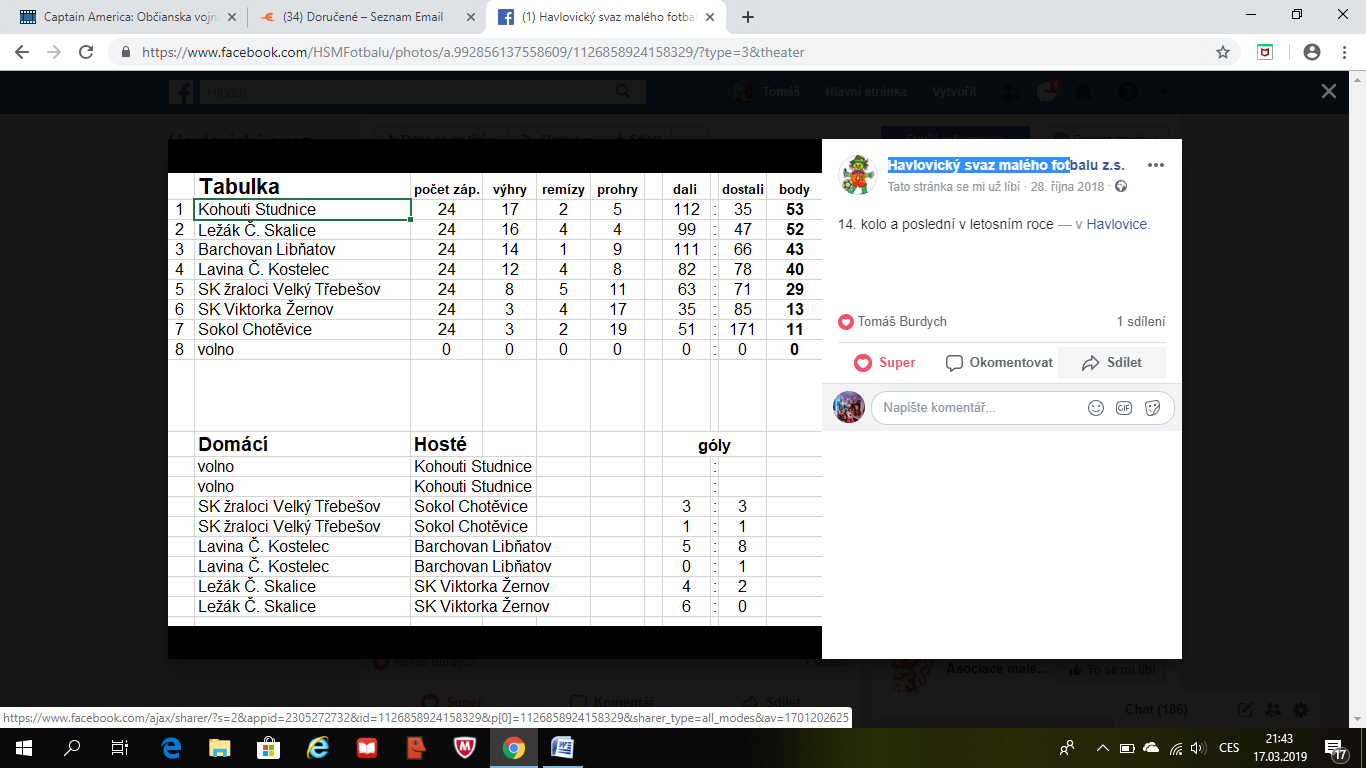 Děkuji za informace od sportovců. Prosím všechny, kdo mají zájem o zveřejnění informací tak pište na můj email: tomasburdych@seznam.cz. Tomáš BurdychŠACHISTÉŠachisté T.J. Sokol  Studnice  drží šanci na udržení Krajské soutěže            V letošní sezoně, která končí 31.3. pro A družstvo a o týden později i pro B tým šachový oddíl bojoval na čtyřech úrovních. Ve dvou žákovských a dvou dospělých jsme však po loňském triumfu v Reg. přeboru pouze paběrkovali a moc slávy a radosti za šachovnicemi neužili.             První ukončenou soutěží byl Přebor škol. V okresním kole naši žáci vybojovali druhé místo v Náchodě a byly pozváni jako náhradníci na krajské kolo do Třebechovic. Zde se umístili na předposledním místě. Letos po roční pauze jsme přihlásili děti i do KSŽD a po zkušenostech z přeboru škol posílili tým o zkušeného hráče Daniela Pacourka z N.M.nad M. a Petra Leska. Daniel nezklamal a svými výkony navázal na vítězství ve Studnickém turnaji, když získal 9 bodů z devíti zápasů. Ostatní přidali sem tam nějaký bodík a nakonec z toho bylo 14 místo ze 16 účastníků. V umístění bych neviděl nějaký neúspěch, jsou to děti, které začínají. Horší je přístup k jejich práci na trénincích. Zábava je na prvním místě a pokud zvýšíme naše požadavky na ně, přestávají chodit. Kolektiv jako takový se zde nevytvořil o čemž vypovídá i účast pouze jednoho hráče ze Studnice na závěrečném kole KSŽD v Č.Kostelci. Obrovskou radost  tady měl nejmladší žák  Marek Bertha, když se mu podařilo vyhrát jeden ze zápasů. Snad ho to povzbudí do další práce. Scházíme se s dětmi každé úterý od 13.hod.  Rádi mezi sebou přivítáme nové děti, které mají zájem o šachy a které obětují svůj volný čas i na další šachové akce.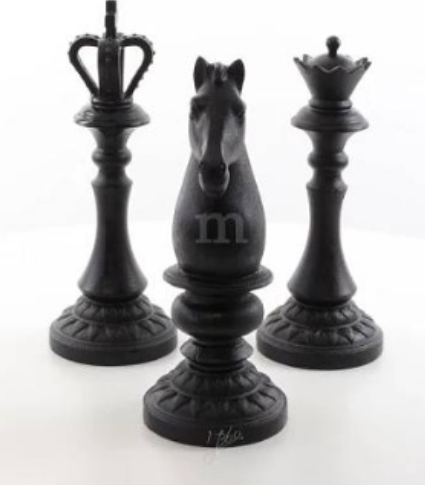             Třetí soutěží je Regionální přebor 5ti členných družstev. Po loňském vítězství jsme letos dopadli bídně. Jsme na posledním místě bez bodů a nepředpokládám nějaké zlepšení v posledních dvou zápasech. Tato soutěž byla hrána proto, aby mladí hráči získali zkušenosti a mohli pomoci A ve vyšší soutěži. Nakonec tato vize dokonale utrpěla a kdybych neměl v rodině čtyři šachisty, odehráli bychom to, až na domácí zápasy, s Frantou Sejvalem asi sami.            Poslední soutěží je Krajská soutěž osmičlenných družstev.  Tuto jsme si vybojovali již zmiňovaným vítězstvím v Reg. přeboru a hlavním úkolem je udržet se. Ukazuje se, že v letošním roce je tato skupina nebývale vyrovnaná a v minulých letech stačilo k záchraně získat tři body, letos před posledním zápasem nestačí ani bodů osm. Náš tým po mnoha velmi těsných prohrách byl dlouho poslední bez bodu. První tři jsme získali po senzaci, když jsme porazili bývalého účastníka vyšší soutěže Broumov. Po Novém roce přišla remíza s dalším nováčkem ŠK Lipky /50 členná členská základna/ a úspěšný vstup jsme završili  výhrou v Rychnově n. Kn. na místním Spartaku. Potom opět smolné prohry. Nyní se nacházíme na předposledním místě se sedmi body a 31.3. sehrajeme poslední zápas s Pandou R.K. Boj o vše..                                                 Závěrem chci poděkovat vedení obce za obrovskou podporu a všem hráčům přeji hodně úspěchů. Dík patří i mému spolupracovníkovi Frantovi Sejvalovi. 													 Lesk BřetislavKulturaNOC KOSTELŮ 2019 – letos s podtitulem „Dáte se do zpěvu jako v tu NOC, kdy se zasvěcuje svátek“V pátek 24. května se kostel sv. Jana Nepomuckého ve Studnici po čtvrté připojí k evropské akci, která zve do kostelů, kaplí a modliteben všechny zájemce na prohlídku a kulturní program.  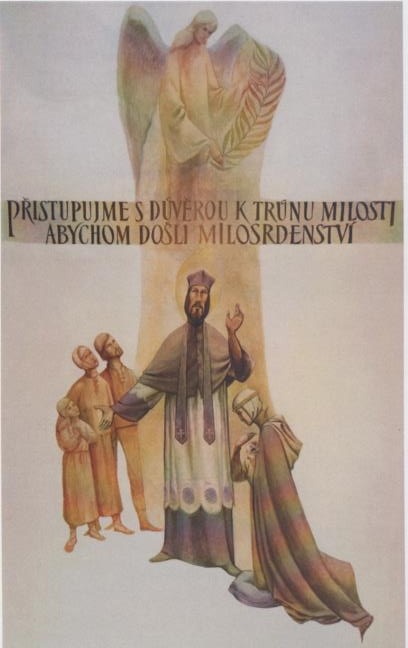 Tentokrát se budeme věnovat zejména výtvarníku a scénografovi Bedřichu Bartákovi (27. 9. 1924 – 20. 3. 1991), který je autorem nástěnných maleb z roku 1979. Barták byl v letošním roce oceněn in memoriam titulem Rytíř české kultury (spolu s historikem Zdeňkem Kalistou a písničkářem Karlem Krylem). Představíme jeho dramatický životní příběh, který se vyvíjel od slibné umělecké dráhy výtvarníka, přes nespravedlivé věznění komunistickým režimem po jeho částečnou rehabilitaci, kdy mohl v osmdesátých letech vytvořit dílo, které se dotklo i našeho kraje. Kromě prací v našem kostele si představíme další výmalby kostelů a kaplí v Orlických horách, které vznikaly tajně. Večer bude plný poutavého vyprávění s vzácnými hosty a obohacen hudbou. Jste srdečně zváni na mimořádně zajímavé setkání s událostmi, jež se nás týkají a možná jsme o nich ani netušili... Za pořadatele Marek NetrestaUžitečné informaceVELIKONOČNÍ BOHOSLUŽBY VE STUDNICISBOR CÍRKVE ČESKOSLOVENSKÉ HUSITSKÉ		Boží hod velikonoční 21. 4. 2019 v 15:00 hodKOSTEL SV. JANA NEPOMUCKÉHO	Zelený čtvrtek 18. 4. 2019 v 18:00 hod 		Velký pátek 19. 4. 2019 v 16:00 hod	Bílá sobota 20. 4. 2019 v 18:00 hod	Boží hod velikonoční 21. 4. 2019 v 8:00 hod	Pondělí velikonoční 22. 4. 2019 v 8:00 hodZUBNÍ POHOTOVOST PROSINEC  2018Zubní pohotovost je zajišťována v sobotu, neděli a ve svátek od 8.00 do 12.00 hodin.Sobota 6.4., neděle 7.4., MUDr. Jarmila Podškubková, Větrník 720, Červený Kostelec, tel.: 491 462 331Sobota 13.4., neděle 14.4., Zubní praxe s.r.o., MUDr. Radka Prouzová, Jugoslávská 33, Náchod, tel.: 602 234 217Pátek 19.4. MDDr. Lucie Škodová Třísková, Krásnohorské 672, Náchod, tel.: 737 449 355Sobota 20.4., neděle 21.4. MUDr. Simona Ságlová Ph.D., ZŠ Malecí, Nové Město nad Metují, tel.: 491 520 373Pondělí 22.4., MUDr. Jarmila Vokůrková, Větrník 720, Červený Kostelec, tel.: 491 462 331Sobota 27.4., neděle 28.4., MUDr. Vladimír Semerák – MUDr. Semerák – MUDr. Štrasová s.r.o., Denisovo nábřeží 665, Náchod, tel.: 491 424 921Středa 1.5., MUDr. Jana Vejmolová s.r.o., Náchodská 548, Velké Poříčí, tel.: 491 482 000Sobota 4.5., neděle 5.5., MUDr. Jiří Sedláček, Kostelecká 1204, Náchod, tel.: 491 426 926Středa 8.5., MUDr. Alois Vejmola s.r.o., Palackého 20, Náchod, 491 424 524Sobota 11.5., neděle 12.5., MUDr. Radmila Sedláčková MSc, Kostelecká 1204, Náchod, tel.: 491 426926Sobota 18.5., neděle 19.5., Lékař stomatolog Jurii Shmai – JuALDent s.r.o., Burdychových 325, Červený Kostelec, tel.: 491 463 237Sobota 25.5., neděle 26.5., Stomatologie RZ spol. s r.o. – MDDr. Lubomír Šeda, Komenského 72, Nové Město nad Metují, tel.: 491 472 946Sobota 1.6., neděle 2.6., MDDr. Lucie Škodová Třísková, Krásnohorské 672, Náchod, tel.: 737 449 355Sobota 8.6., neděle 9.6., MUDr. Jana Šnajdrová, Náchodská 548, Velké Poříčí, tel.: 491 852 850Sobota 15.6., neděle 16.6., MUDr. Jan Šnajdr, Náchodská 548, Velké Poříčí, tel.: 777 905 047Sobota 22.6., neděle 23.6., MUDr. Jana Šťovíčková, Denisovo nábřeží 665, Náchod, 491 423 748Rok v zahraděSobota 29.6., neděle 30.6., MUDr. Vladimír Semerák – MUDr. Semerák – MUDr. Štrasová s.r.o., Denisovo nábřeží 665, Náchod, tel.: 491 424 921Vážení čtenáři,jaro je pro nejednoho z nás nejkrásnější období roku. První květiny, svěží zeleň stromů, zpěv ptáků… Hurá ven! Zahradníci mají plno práce. Prořezávají stromy a keře, sázejí a vysévají, hrabají, ryjí a okopávají… Jak si trochu práce ušetřit? Zde je pár doporučení:Řez ovocných stromů. Po vzoru intenzivních ovocných sadů je u nás zvykem řezat ovocné stromy v únoru. Pokud máme mladé stromky a chceme podpořit jejich růst, pak je to správně. Horší situace ale nastane, když máme stromy starší a prořežeme je výrazně v předjaří. Jejich reakcí na tento zásah bude silný růst výmladků, takzvaných „vlků“, protože dřeviny jsou ve fázi růstu. Jestliže nechceme mít strom samý „vlk“, je lepší prořezávat až v dubnu, kdy už raší listy a květy. Rány se lépe zahojí, strom dává sílu do květů a poté plodů, výmladky už téměř netvoří.Řez okrasných dřevin. Okrasné keře prořezávejme hlavně na jaře, podzim pro řez není vhodný. Citlivější dřeviny můžou při podzimním řezu i zmrznout. Naopak na jaře vidíme, která větvička zmrzla, uschla nebo se zlomila, a ty odstraníme. Pokud se nejedná o stříhaný živý plot, vždy respektujme tvar, který konkrétní dřevina má od přírody – odborně se tomu říká habitus. Dřevina bude nejkrásnější ve svém přirozeném habitu, ne násilně tvarovaná do krychle nebo koule. Navíc si zase ušetříme práci, protože čím víc keře řežeme, tím víc rostou.Mulčování. Jedná se o pokrývku půdy přírodním materiálem. Musí to ale nutně být kupovaná kůra z pytle? Naštěstí ne! Mulčovat můžeme i dřevní štěpkou, u trvalek jsou vhodné oblázky nebo kamenná drť, v našem kraji nejběžněji opuková. Zeleninovou i ovocnou zahrádku můžeme zamulčovat listím, pilinami, slámou nebo starým senem. Výhoda mulče spočívá v úspoře vody omezením výparu z půdy, potlačení plevele a obohacení půdy organickou hmotou. Nevýhodou mohou být slimáci, kterým se v mulči líbí… O těch zase jindy. 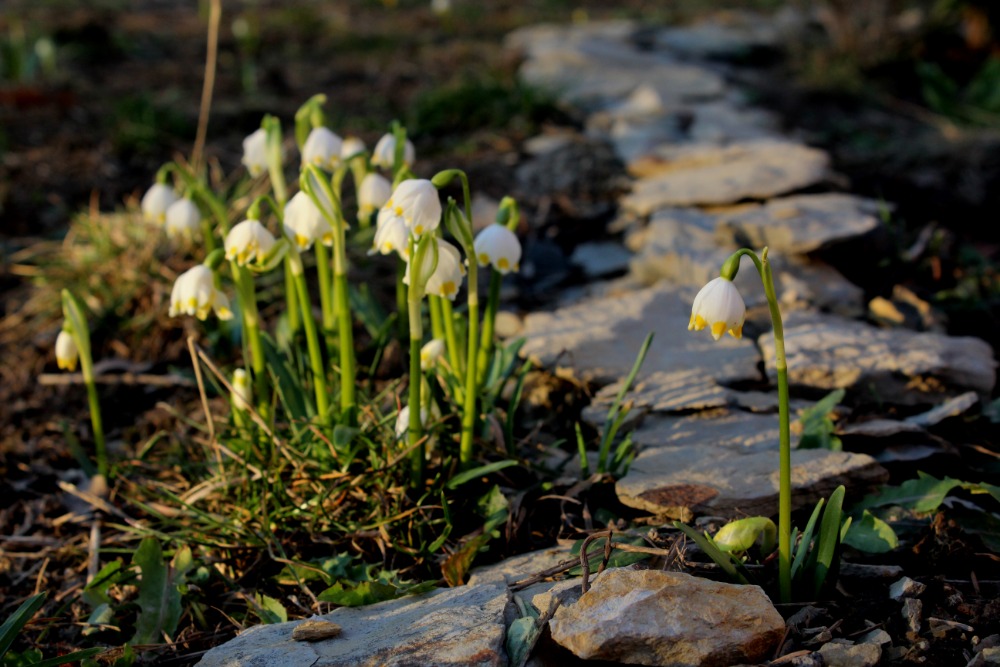 				Foto: Michaela LuňákováOkrasné cibuloviny. Tulipány, narcisy, sněženky, bledule, ladoňky… Cibuloviny potěší po zimě každého člověka, i včelky a další hmyz. Pokud máme cibuloviny v trávníku, vynecháme sečení až do doby, kdy rostlinky „zatáhnou“, to znamená celé uschnou. Jedině tak si stihnou uschovat do svých zásobních orgánů živiny na další rok. To samé ale platí pro rostliny na záhonech – po odkvětu odlomíme jen semeník, vše zelené včetně stonku rostlina potřebuje stáhnout do cibulky! Pokud tedy uvidíte sesychající cibuloviny na záhonech, neznamená to, že jejich majitel se špatně stará, ale naopak, že rozumí přírodě!Při práci na zahradě často platí, že méně je více. Zkusme letos spíše pozorovat, co dělá příroda, a napodobovat ji. Je to příjemnější a efektivnější než věčný boj, a zbyde nám tak více času na to sednout si a svou zahradu si užívat.                                         Na shledanou v letním vydání zpravodaje se těší Terezie NetrestováSpolečenská kronikaVÍTÁNÍ OBČÁNKŮV sobotu 23.3.2019 bylo na obecním úřadě přivítáno osm nových občánků – Ella Peterková ze Všelib, Natálie Ulmanová ze Studnice, Alena Jirásková z Řešetovy Lhoty, Eliška Resslová ze Všelib, Sandra Koutská z Řešetovy Lhoty, Pavel Novotný z Řešetovy Lhoty, Viktorie Lantová ze Studnice a Viktorie Řeháková z Řešetovy Lhoty. Doprovodný program secvičily děti ze Základní školy ve Studnici pod vedením paní Renaty Řídké. 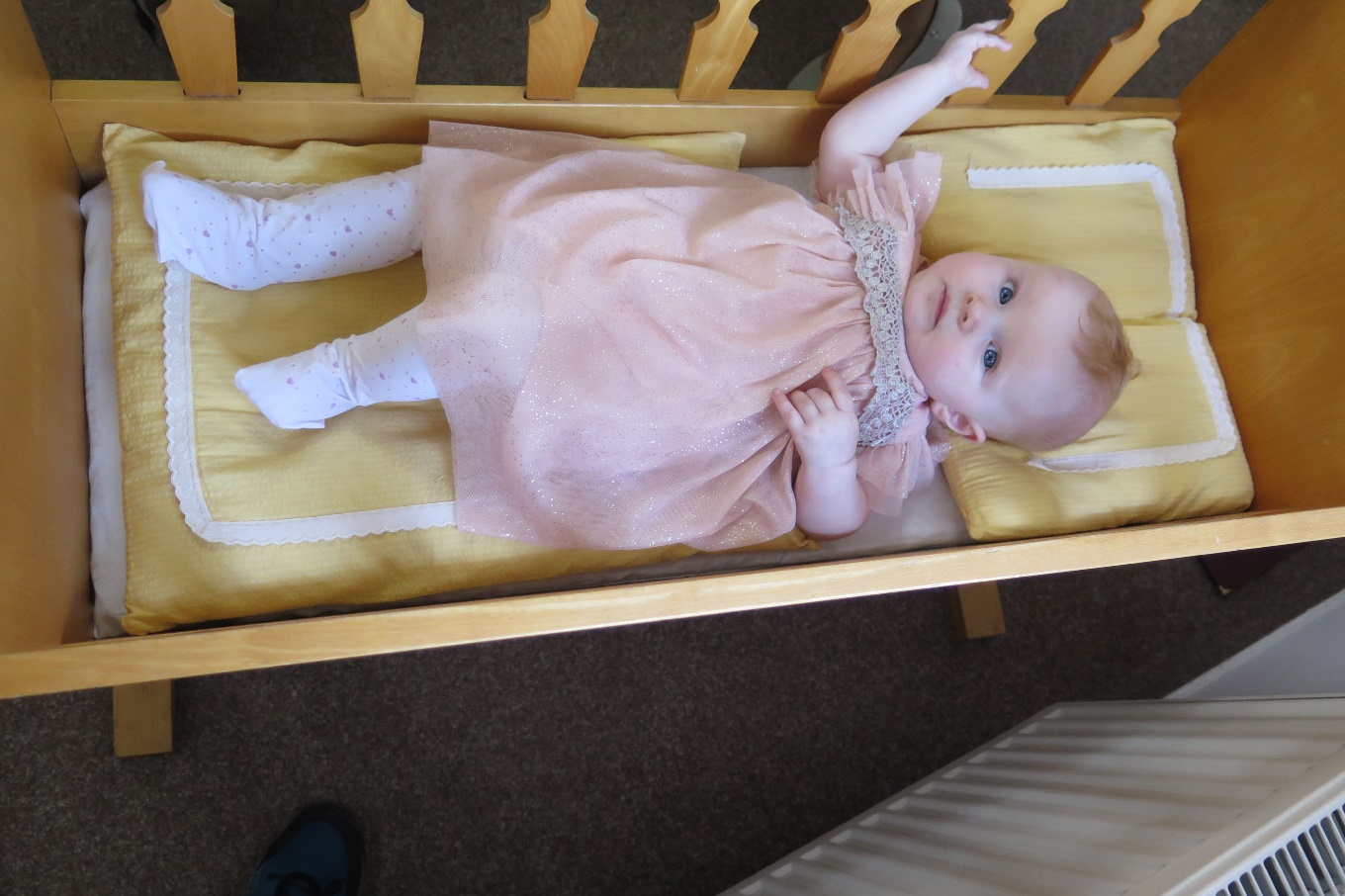 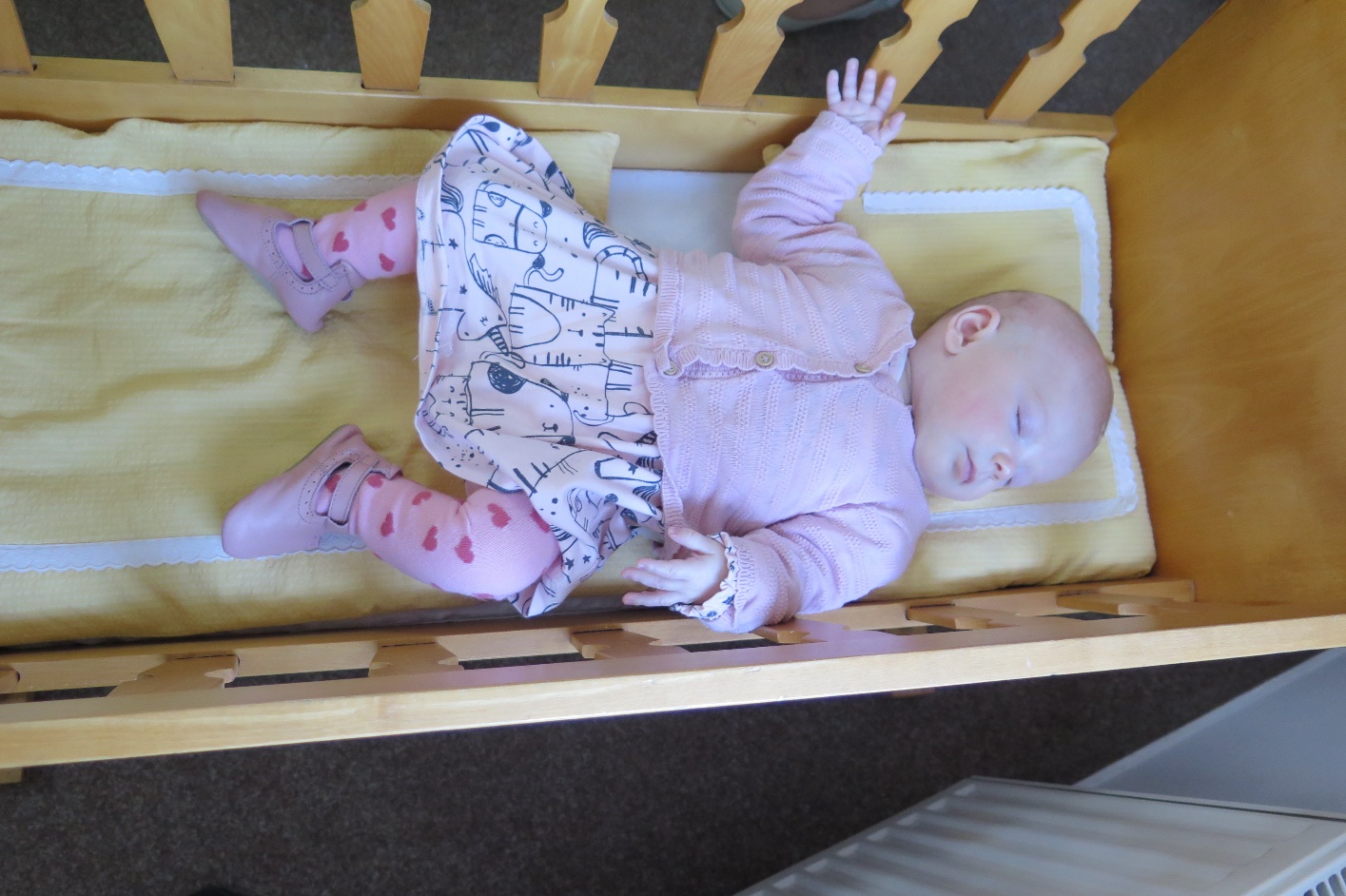 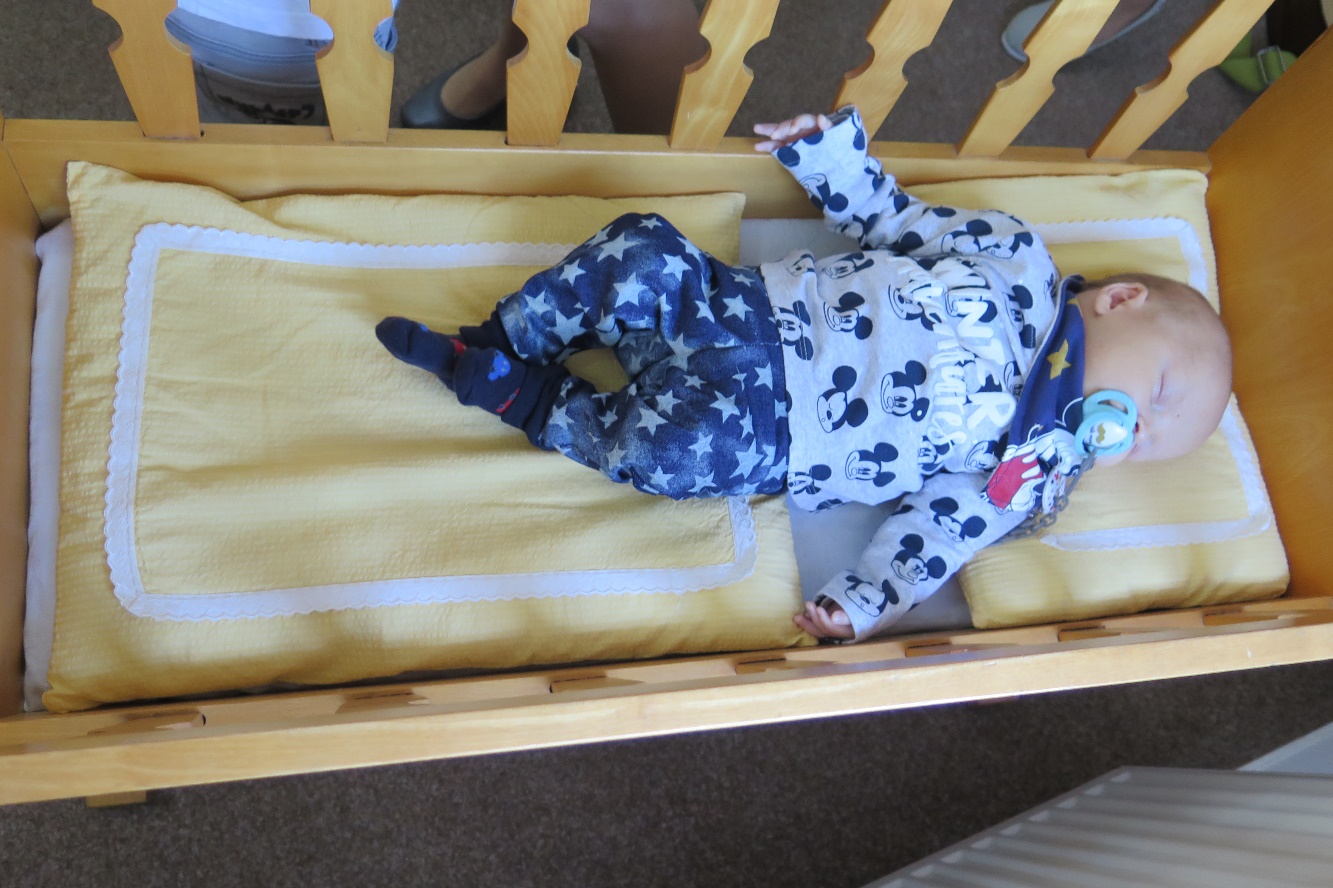 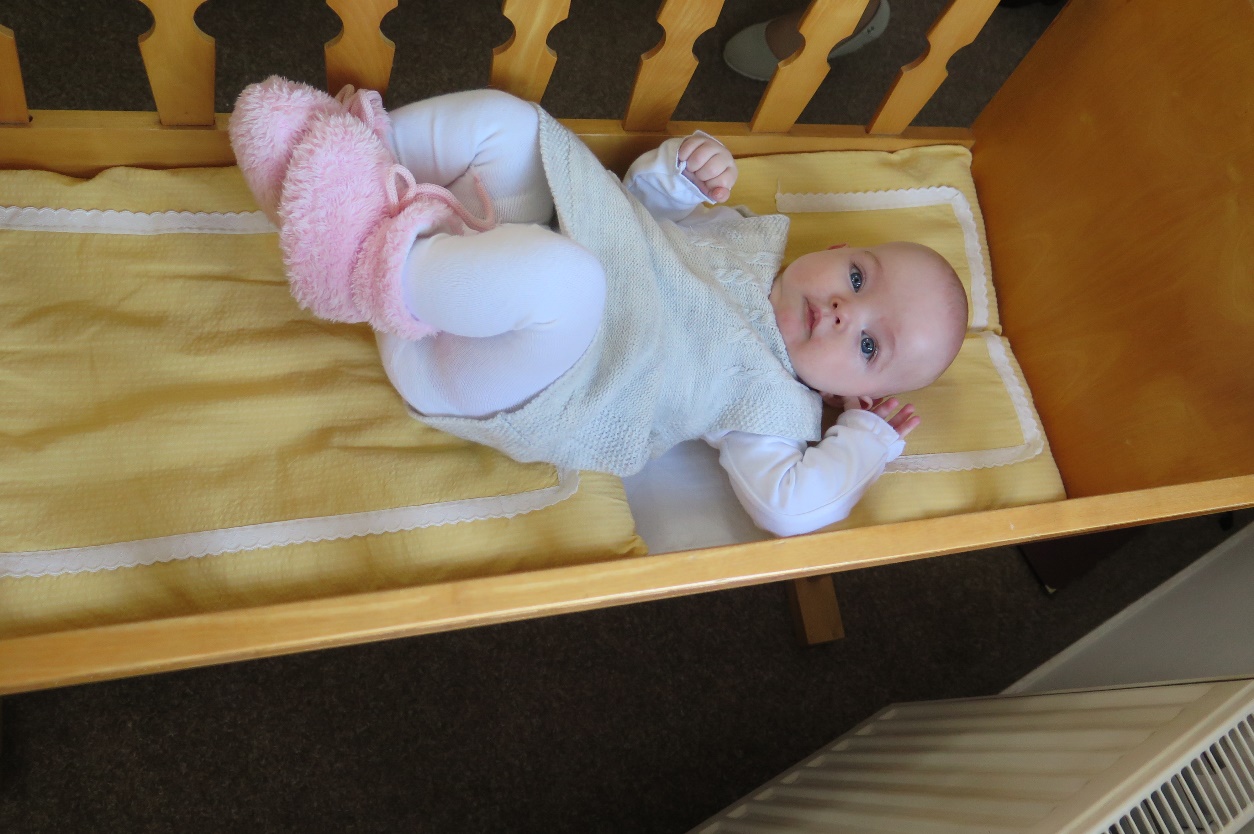 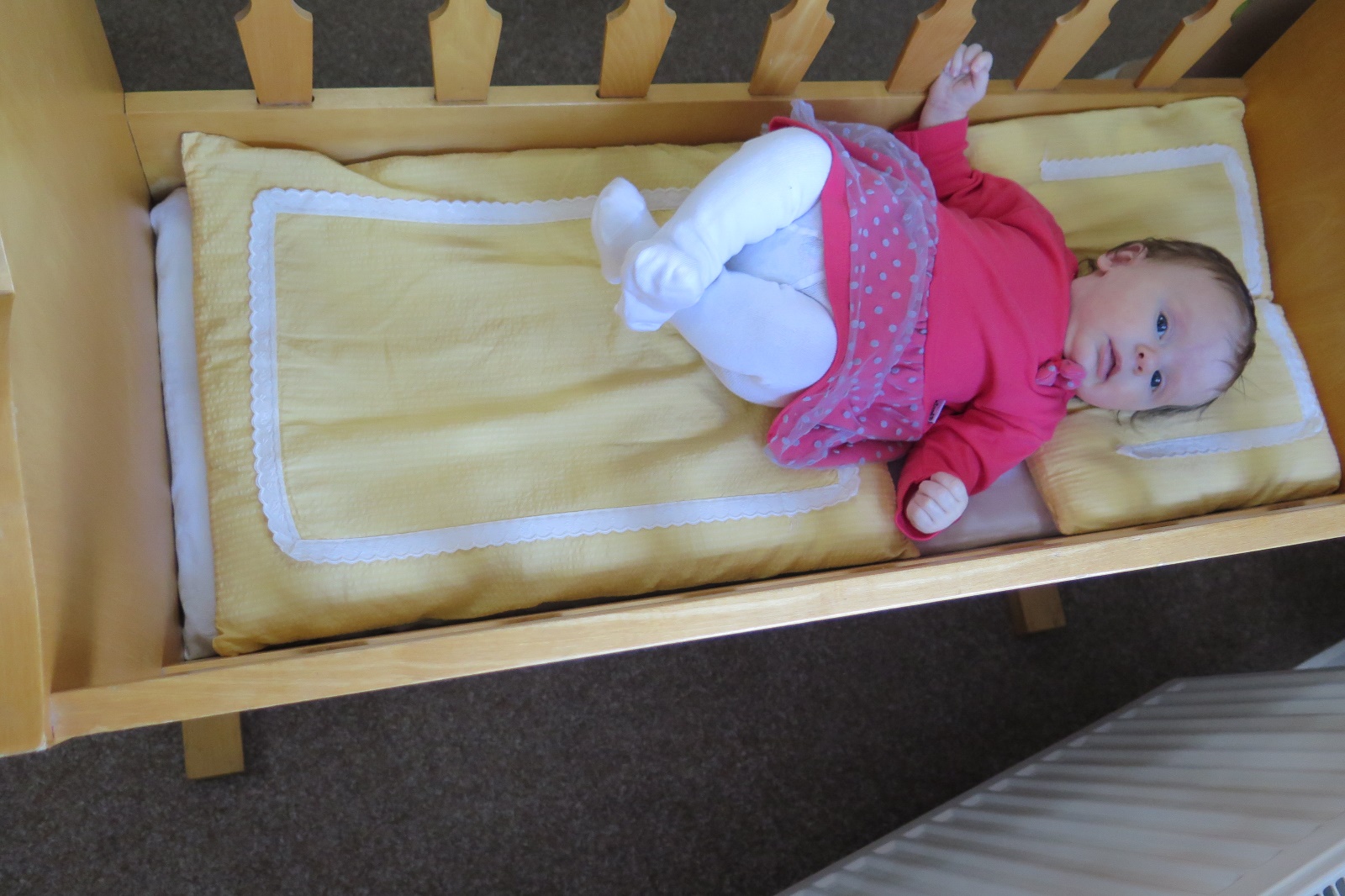 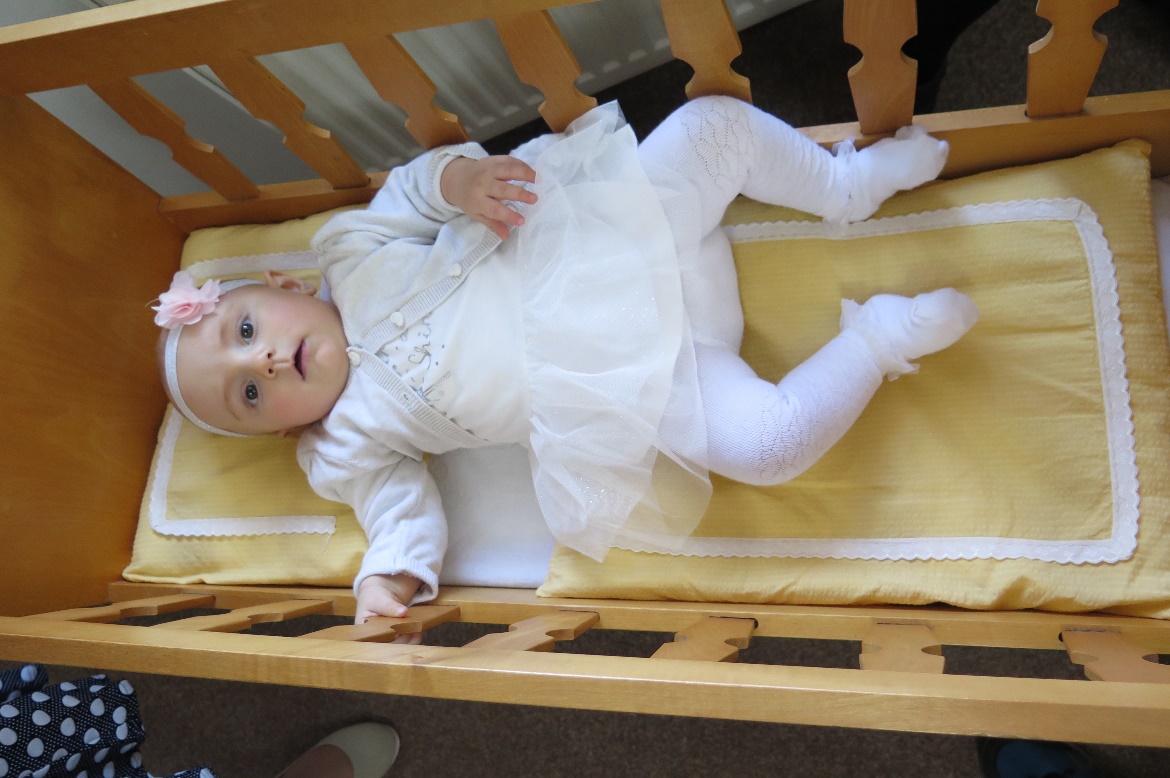 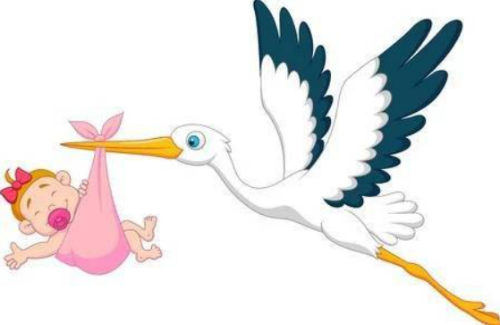 Dále se narodili: Anna Vítová, StudniceMajdalena Luňáková, StudniceTadeáš Burdych, TřticeV lednu oslavili svá životní jubilea:Růžena Pristačová, Starkoč, 87 let, Růžena Vilímková, Řešetova Lhota, 83 let, Stanislava Stehlíková, Starkoč, 80 let, Václav Papírník, Starkoč, 70 let, Rudolf Malina, Řešetova Lhota, 70 let.V únoru oslavili svá životní jubilea:Josef Herden, Studnice, 91 let, Anna Vlčínská, Starkoč, 85 let, Olga Richterová, Zblov, 83 let, Josef Škoda, Starkoč, 70 let, Iva Kvasničková, Starkoč, 65 let, Zdeněk Kříž, Studnice, 65 let.V březnu oslavili svá životní jubilea:Jaroslav Vít, Starkoč, 84 let, Růžena Rejzková, Řešetova Lhota, 80 let, Marie Jiroušková, Třtice, 75 let, Lenka Hýblová, Všeliby, 65 let, Alena Lelková, Studnice, 65 let.Blahopřejeme!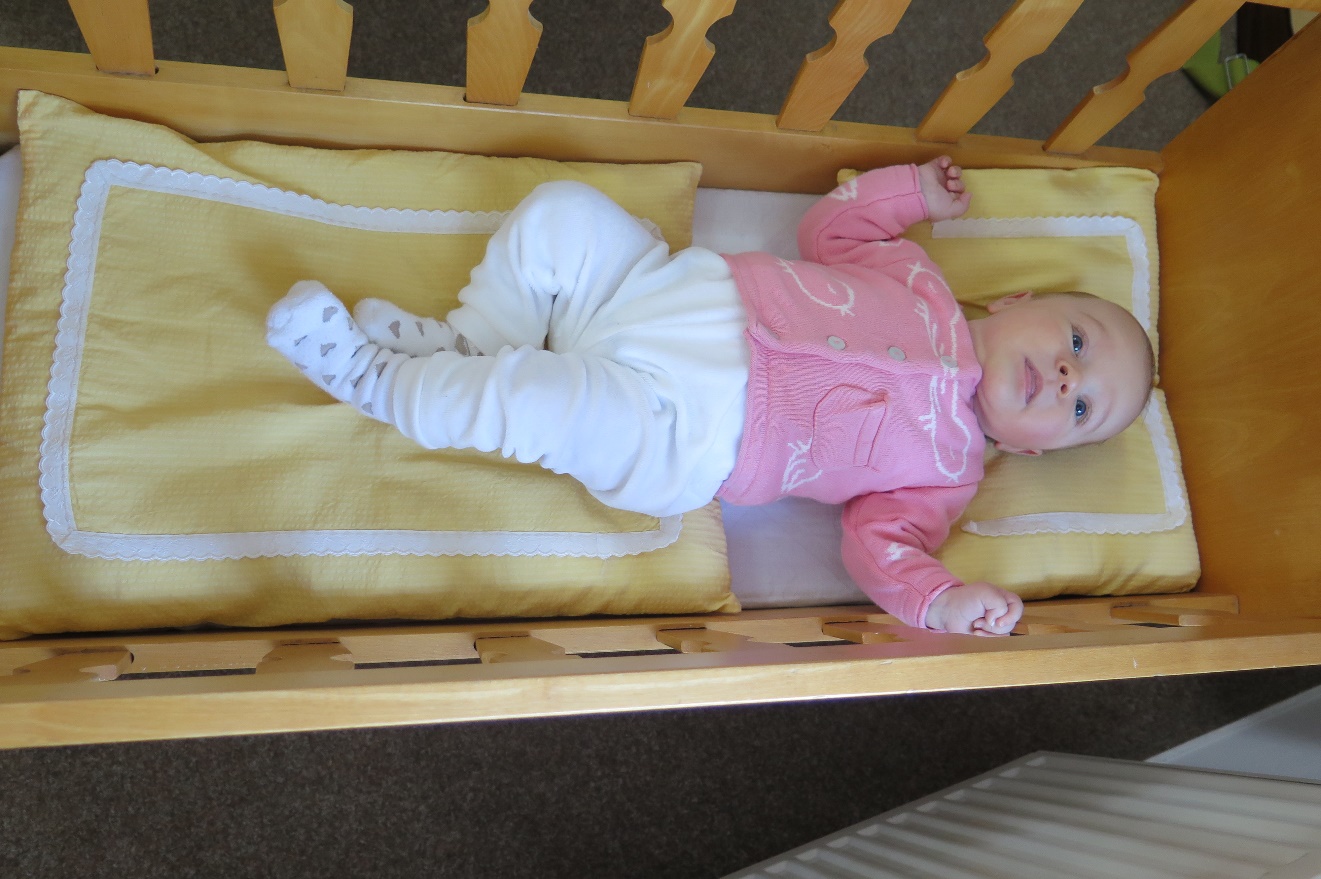 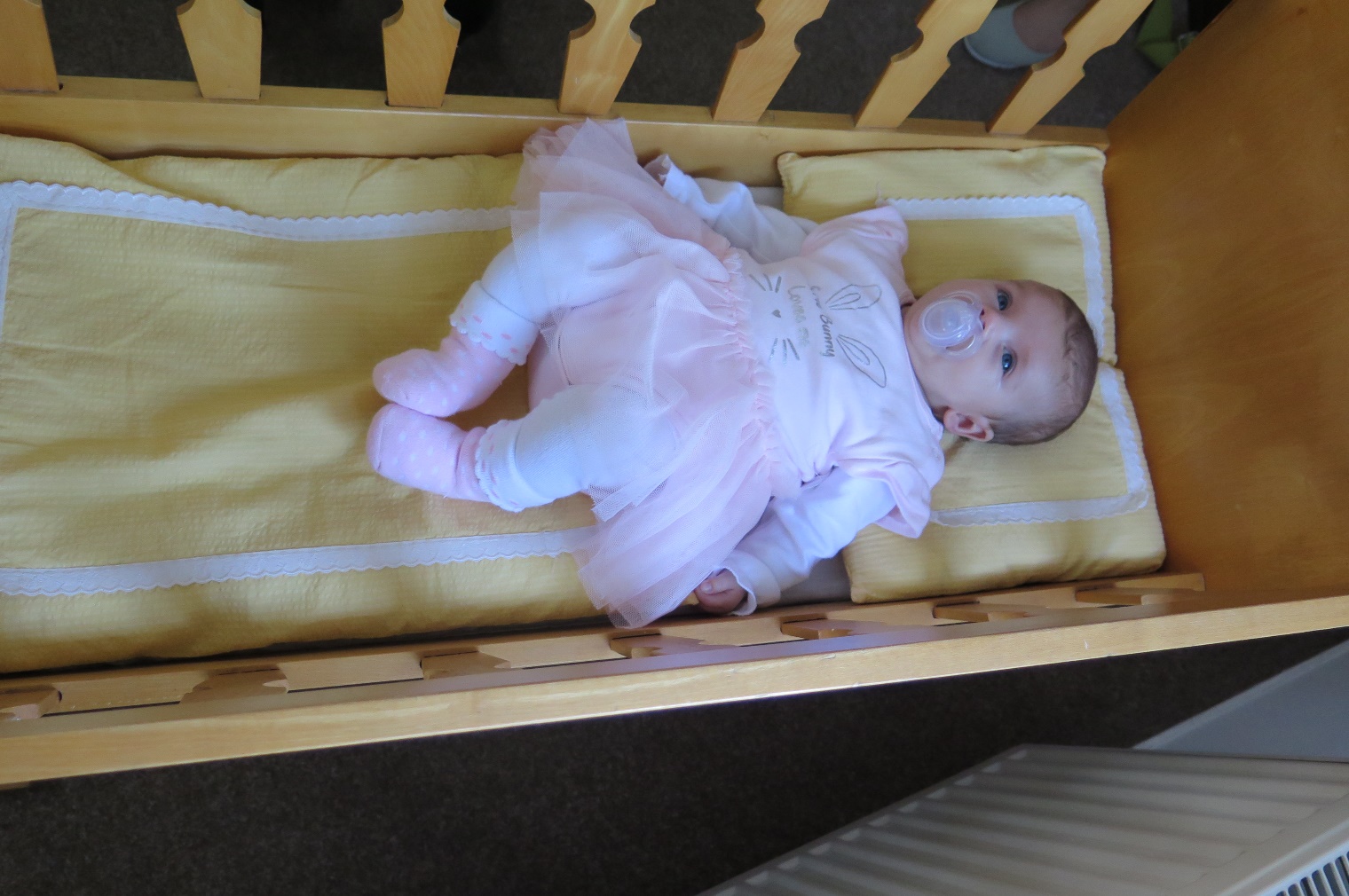 Navždy nás opustili: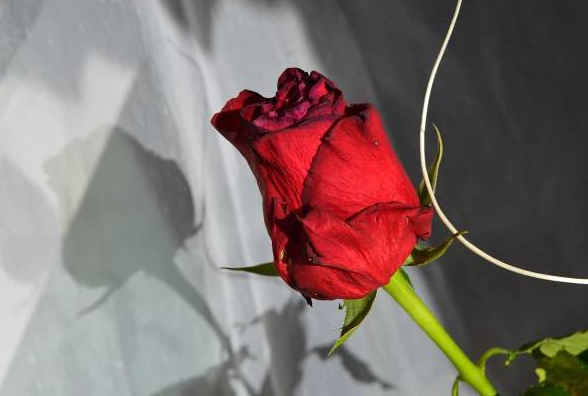 Blažena Vítová, Starkoč							Upřímnou soustrast!Rozpočet obce Studnice na rok 2019Zápisy (anonymizované)Zápis ze zasedání Zastupitelstva obce Studnice č. 3/2018 ze dne 14.1.2019Přítomno: 11 zastupitelů, 6 hostůZahájení jednání:19:00 hodinKonec jednání: 21:26 hodinZahájení a uvítání hostůZasedání zahájila starostka obce Kristýna Kubínová, která přivítala hosty a konstatovala, že je přítomno 11 členů zastupitelstva, ZO je usnášeníschopné.Volba zapisovatele, ověřovatelů a návrhové komiseZapisovatel:  Aleš Jirouschek 		Pro:	10	Proti:  0	Zdržel se: JirouschekOvěřovatel:  Pavel Řídký, Ludmila Kaněrová	 Pro: 11	Proti:  0	Zdržel se: 0Návrhová komise: Tomáš Burdych, Štěpánka Kubová	Pro: 11	   Proti: 0	Zdržel se: 0	Schválení programuZO schválilo body programu dle pozvánky včetně doplňujících bodů:-projednání stálého stavebního dozoru-jmenování členů povodňové komise-projednání zápisu z OV Starkoč-rozpočtová opatření č. 11 a 12Pro:    11	Proti:	0	Zdržel se:    0Kontrola zápisu z minulého zasedáníZO schválilo zápis z minulého zasedání ze dne 3.12.2018 bez připomínekZ důvodu jarních prázdnin navrhla starostka K. Kubínová změnu termínu březnového zasedáni ZO z pondělí 4.3.2019 na 11.3.2019.Pro:    11	Proti:	0	Zdržel se:    0Schválení rozboru hospodaření v lesích obce StudnicePan Veverka s p. Kašpar přednesli zprávu o hospodaření v obecních lesích za rok 2018, které bylo ovlivněno nepříznivými povětrnostními podmínkami (vítr, sucho)  a výskytem škůdců (kůrovec). Likvidace kalamit se příznivě odrazila do celkové výtěžnosti a s tím souvisejícího nárůstu příjmů za těžbu dřeva.V roce 2019 je v plánu cca 600 m3 kůrovcové těžby a těžby kalamitního dřeva. Není počítáno s úmyslnou těžbou.Prostřednictvím Studnického zpravodaje byl podán inzerát na prodej palivového dříví, který měl velice příznivý ohlas. Vzhledem k vyššímu podílu právě palivového dříví došlo pro rok 2019 k poklesu ceny za m3, která je aktuálně Kč 900,-/m3Dále byla předána informace, že nově vzniklé paseky nebudou zalesňovány smrky, ale listnáči převážně na oplocených pasekách.ZO schválilo rozbor hospodaření v lesích obce Studnice za rok 2018.Pro: 11, proti: 0, zdržel se: 0.6.  Informace o projektu propojení kanalizace ze Studnice do ZblovaČást obce Studnice, jejíž kanalizace vede do volné výusti do lesa Kozláře, musí být napojena na čistírnu odpadních vod. (Povolení k vypouštění odpadních vod do volné výusti končí v prosinci roku 2020 – do té doby musí být připraveno minimálně stavební povolení. Kapacita studnické čistírny je téměř naplněna, takže přichází v úvahu řešení v podobě napojení této části studnické kanalizace na kanalizaci ve Zblově a následné čištění v čistírně odpadních vod v České Skalici. Ing. Holý seznámil ZO s variantami odkanalizování částí obce Studnice, kudy vést kanalizaci, zda jít cestou gravitační kanalizace, případně tlakové  a o možnosti propojení vodovodu s VAK Česká Skalice.Bylo dohodnuto, že starostka obce vstoupí v jednání s VAK Česká Skalice ohledně propojení vodovodu.ZO by mělo na jednom z nejbližších zasedání rozhodnout, jakou zvolí variantu vedení kanalizace s ohledem na to, že stavební povolení musí být vydáno do konce roku 2020.7. Projednání žádosti o příspěvek na přeložku vodovodu ve ZblověZO na svém zasedání dne 11.6.2018 odsouhlasilo finanční příspěvek ve výši 27.000,- (polovina předpokládaných celkových nákladů, které byly Kč 53199,-) na přeložku vodovodního řadu na pozemku sl. Činčerové ve Zblově. Původní, chybně stanovený, rozpočet počítal s přeložkou v délce 20 m a jeho vedení středem pozemku, což by bránilo výstavbě RD.Byla oslovena společnost STAVIS, která přeložku realizovala. Ovšem skutečná délka překládaného vodovodu nebyla 20 m nýbrž 60 m.  Tím došlo k navýšení nákladů na realizaci přeložky na 138 182,-Kč.Na návrh starostky obce K.Kubínové ZO odsouhlasilo finanční účast obce na přeložku vodovodu ve Zblově ve výši Kč 69000,-. Zbylou část ve výši Kč 69182,- si žadatelka uhradí sama.Pro:    10	Proti:	Š. Kubová	Zdržel se:    08. Schválení dodatku č. 2 na akci „Stavební úpravy sokolovny – zřízení vnějších vstupů do sociálních zařízení“ ZO bere na vědomí dodatek č. 29. Schválení dodatku č. 1 na akci „Přístavba skladu nářadí – sokolovna Starkoč“ZO bere na vědomí dodatek č. 110. Projednání výše nájemného za pozemek pod kontejnerem na textilSpolečnost DIMATEX CS, spol. s r.o. má za budovou obecního úřadu umístěn kontejner na textil. Za tento kontejner platí obci poplatek ve výši Kč 1815,- ročně včetně DPH.Vzhledem k tomu, že množství odpadu nedosahuje předpokládaných objemů, je pro firmu tento provoz nerentabilní. Zástupce výše uvedené společnosti nás informoval, že jsou ochotni tento kontejner dále provozovat za předpokladu navýšení objemu nasbíraného odpadu nebo pokračovat dále za nulové nájemné. Vzhledem k tomu, že tuto službu vnímáme především jako službu pro naše občany, navrhla paní starostka K. Kubínová dále pokračovat a nájemné firmě neúčtovat.Pro:    11	Proti:	0	Zdržel se:    011. Schválení jednacího řádu Zastupitelstva obce StudnicePan Stach upozornil na drobnou úpravu v textu jednacího řádu v čl. II., bod. 1 kde nebude uvedeno každé pondělí, ale každé druhé pondělí.ZO schválilo nový jednací řád Zastupitelstva obce Studnice.Pro:    11	Proti:	0	Zdržel se:    012. Schválení smlouvy o zřízení věcného břemene s ČEZ Distribuce, a.s. – přípojka slečna Regnerová ZO schválilo Smlouvu o zřízení věcného břemene – služebnosti s ČEZ Distribuce, a.s. – přípojka slečna RegnerováPro:    11	Proti:	0	Zdržel se:    013. Schválení dodatku k pachtovní smlouvě se ZD ŽernovDodatek k pachtovní smlouvě měl být schválen z důvodu přečíslování pozemků v rámci komplexních pozemkových úprav ve Všelibech. Došlo však nejen k přečíslování, ale ke změnám ve výměrách pozemků. Z toho důvodu ZO schválilo záměr pachtu pozemků p.č. 429 o výměře 2942 m², TTP, p.č. 430 o výměře 474 m², orná půda a p.č. 436 o výměře 3699 m² v k. ú. Všeliby  s vyvolávacím pachtovným za ornou půdu Kč 3000 ,-/ha a za trvalý porost Kč 2000,-/ha.Pro: 11		Proti: 0		Zdržel se: 014. Informace o dílčím přezkoumání hospodaření obce StudniceDle zápisu z dílčího přezkoumání hospodaření obce Studnice za období 1.1.2018 – 10.12.2018 NEBYLY ZJIŠTĚNY CHYBY A NEDOSTATKY.ZO bere na vědomí.15. Projednání rekonstrukce hřiště v Řešetově LhotěHelena Toldová nechala již v létě zpracovat studii rekonstrukce hřiště v Řešetově Lhotě s umělým povrchem. Z důvodu nynější dotační výzvy MMR, ze které by bylo možné hřiště financovat, oslovil OV Řešetova Lhota starostku Kristýnu Kubínovou s žádostí o projednání tohoto záměru. Na stavbu nebude třeba stavebního povolení, tudíž je možné veškeré podklady pro žádost o dotaci zpracovat do konce února, kdy bude uzavřeno podávání žádostí. Starostka vstoupila v jednání s firmou RPA, která obci zpracovala úspěšnou žádost o dotaci na sběrný dvůr. Ta požaduje 25 000,- za zpracování podání žádosti, k té nabízí zpracování studie proveditelnosti pro vyšší šanci na úspěch. Kontaktovala ještě firmu Koncedo. Ta nabízí zpracování žádosti zdarma, provizi si bude účtovat až v případě získání dotace. ZO odsouhlasilo podání žádosti o dotaci na rekonstrukci hřiště v Řešetově Lhotě, s tím že ji obec nechá zpracovat firmou Koncedo.Pro: 11		Proti: 0		Zdržel se: 016. Projednání stálého stavebního dozoruZO se seznámilo s nabídkami dvou oslovených, již z minulých stavebních akcí vyzkoušených odborníků, Ing. Kamila Červeného a p. Romana Krause.Oba oslovení nabízejí služby za paušální, měsíční poplatek. Pan Kraus ve výši Kč 5.500,-měsíčně, pan Červený ve výši Kč 5.000,- měsíčně ve velmi podobném rozsahu činnosti.Po diskuzi, zda obec potřebuje konzultanta v oblasti stavebnictví a zvážení obou nabídek, schválilo ZO především s přihlédnutím k menší dojezdové vzdálenosti jako stálý stavební dozor Ing. Kamila Červeného s tím, že smlouva bude uzavřena na zkušební dobu 1 roku. Smlouva bude připravena právníkem.Pro:    10  Proti: 0 	Zdržel se:    R. Novotný17. Schválení jmenování členů povodňové komiseZO schválilo členy povodňové komise:Předseda – Kristýna KubínováMístopředseda – Aleš JirouschekČlenové komise – Radek Novotný, Štěpánka Kubová, Tomáš BurdychPro:    11  Proti: 0 Zdržel se:    0 18. Projednání zápisu OV Starkoč ze dne 2.1.2019ZO projednalo zápis z OV Starkoč- kontejner na kov bude po zpevnění plochy umístěn za hasičárnou, použije se kontejner, který sloužil ve Studnici pro směsný odpad- částka na nutnou opravu sokolovny bude zahrnuta do rozpočtu, stejně jako na opravu přístřešku na koupališti- rozpočet bude počítat i s projektem na chodník- ohledně skládky byl osloven pan Prokop, který přislíbil její odklizení- zámek u branky na urnovém háji bude vyspravenZápis OV je přílohou zápisu.19. Projednání rozpočtového opatření č. 11 a 12Starostka obce schvaluje rozpočtové opatření č.11/2018 k 30.11.2018Příjmy:Navýšíme pol. 4116-Ostatní neinvest. přijaté transfery ze SR o 59.560,- Kč. Ve výdajích o tuto částku navýšíme kap. 1032-Podpora ostatních produkčních činností pol. 5169-Nákup ostatních služeb (finanční příspěvek na hospodaření v lesích).Navýšíme kap. 3722-Sběr a svoz komunál. odpadů pol. 2111-Příjmy z poskytování služeb a výrobků o 22.000,- Kč a pol. 2310-Příjmy z prodeje krátkodobého a drobného dlouhodobého majetku o 6.000,- Kč. Ve výdajích o částku 28.000,- Kč navýšíme kap. 3722- Sběr a svoz komunál. odpadů pol. 5169-Nákup ostatních služeb.Výdaje:Navýšíme kap. 3612-Bytové hospodářství pol. 5151-Studená voda o 12.000,- Kč a pol. 5171-Opravy a udržování  o částku 5.000,- Kč. O částku 17.000,- Kč snížíme pol. 8115-Změna stavu krátkodob. prostř. na bankovních účtech.Navýšíme kap. 3613-Nebytové hospodářství pol. 5139-Nákup materiálu o 10.000,- Kč. O tuto částku snížíme pol. 8115-Změna stavu krátkodob. prostř. na bankovních účtech.Navýšíme kap. 6115-Volby do zastupitelstev ÚSC pol. 5021-Ostatní osobní výdaje o částku 52.965,- Kč a pol. 5031-Povinné pojištění na soc. zabezpečení  o částku 525,- Kč. O částku 53.490,- Kč snížíme pol. 8115-Změna stavu krátkodob. prostř. na bankovních účtech (volby do zastupitelstev obcí a do Senátu Parlamentu ČR).Navýšíme kap. 6171-Činnost místní správy pol. 5329-Ostatní neinv. transfery veř. rozp. územní úrovně o 13.550,- Kč. O tuto částku snížíme pol. 8115-Změna stavu krátkodob. prostř. na bankovních účtech (fin. příspěvek Svazku obcí Úpa na projekt "Efektivní správa obcí....").Navýšíme kap. 6399-Ostatní finanční operace pol. 5365-Platby daní a poplatků krajům, obcím a st. fondům o 22.000,- Kč. O tuto částku snížíme pol. 8115-Změna stavu krátkodob. prostř. na bankovních účtech. Termín: 30.11.2018Zodpovídá: Václava WagnerováStarostka obce schvaluje rozpočtové opatření č.12/2018 k 31.12.2018Příjmy:1) Navýšíme pol. 4116-Ost. neinvestiční přijaté transfery ze SR o částku 52.400,- Kč (fin. příspěvek na hospodaření v lesích). Ve výdajích o tuto částku navýšíme kap. 1032-Podpora ost. produkčních činností pol. 5169-Nákup ostatních služeb.2) Zavedeme pol. 4216-Ost. investiční přijaté transfery ze SR v částce 2.535.900,45 Kč (dotace na Sběrný dvůr Studnice). Ve výdajích navýšíme pol. 8115-Změna stavu krátkodob. prostř. na bankovních účtech.3) Navýšíme kap. 3613-Nebytové hospodářství pol. 2132-Příjmy z pronájmu ost. nemov. věcí a jejich částí o 10.000,- Kč. Ve výdajích navýšíme kap. 3613-Nebytové hospodářství pol. 5139-Nákup materiálu.4) Navýšíme kap. 6330-Převody vlastním fondům v rozpočtech úz.úrovně pol.4134-Převody z rozpočtových účtů o 2.606.000,- Kč. Ve výdajích o tuto částku navýšíme kap. 6330-Převody vlastním fondům v rozpočtech úz.úrovně pol. 5345-Převody vlastním rozpočtovým účtům (převod fin. prostředků z účtu ČNB na BÚ).Výdaje:1) Snížíme kap. 1014-Ozdrav. hosp. zvířat, polních a spec. plodin a zvl. veterinární péče pol. 5321-Neinvestiční transfery obcím (Město Č.Skalice - za odchyt psů)  o 1.998,- Kč. O tuto částku navýšíme pol. 8115-Změna stavu krátkodob. prostř. na bankovních účtech.2) Snížíme kap. 3113-Základní školy pol. 5171-Opravy a udržování o 145.483,40 Kč. O částku 135.326,40 Kč navýšíme kap. 3113-Základní školy pol. 5137-Drobný hmotný dlouhodobý majetek a o částku 10.157,- Kč navýšíme pol. 5172-Programové vybavení (čerpání fondu oprav).3) Navýšíme kap. 3113-Základní školy pol. 5136-Knihy, učební pomůcky a tisk o  5.000,- Kč. O tuto částku snížíme pol. 8115-Změna stavu krátkodob. prostř. na bankovních účtech.4) Navýšíme kap. 3419-Ostatní tělovýchovná činnost pol. 5222-Neinvestiční transfery spolkům o 25.000,- Kč. O tuto částku snížíme pol. 8115-Změna stavu krátkodob. prostř. na bankovních účtech (fin. příspěvek TJ SOKOL Studnice a FOSP Ř.Lhota).5) Navýšíme kap. 3512-Stomatologická péče pol. 5171-Opravy a udržování o 3.000,- Kč. O tuto částku snížíme pol. 8115-Změna stavu krátkodob. prostř. na bankovních účtech.6) Navýšíme kap. 3745-Péče o vzhled obcí a veřejnou zeleň pol. 5169-Nákup ostatních služeb o 22.000,- Kč. O tuto částku snížíme pol. 8115-Změna stavu krátkodob. prostř. na bankovních účtech.7) Navýšíme kap. 6171-Činnost místní správy pol. 5321-Neinvestiční transfery obcím o 2.500,- Kč (MěÚ Náchod - vyúčtování projednávání přestupků) a zároveň o tuto částku snížíme kap. 6171-Činnost místní správy pol. 5134-Prádlo, oděv a obuv.8) Navýšíme kap. 6399-Ostatní finanční operace pol. 5365-Platby daní a poplatků krajům, obcím a st. fondům o 3.000,- Kč. O tuto částku snížíme pol. 8115-Změna stavu krátkodob. prostř. na bankovních účtech.Termín: 31.12.2018 Zodpovídá: Václava WagnerováZO bere na vědomí rozpočtová opatření č. 11 a č. 1220. RůznéRekonstrukce hřišť ve Studnici za sokolovnou – na základě schůzky zástupců obce, školy a sportovních oddílů, bylo domluveno, že se v letošním roce nebude podávat žádost o dotaci na jejich rekonstrukci, protože není jednotný názor, jak by měla vypadat. Budou osloveny firmy, které se touto problematikou zabývají, s cílem získat co nejvíce informaci a názorů na tuto akci. Teprve na základě shody všech výše uvedených bude přepracován stávající projekt a následně podána žádost o dotaci. Jedná se o poměrně zásadní investiční záměr, proto je třeba vše pečlivě zvážit a nedělat unáhlená rozhodnutí.Ing. Toldová informovala ZO, že došlo k odložení případu podání trestního oznámení na její osobu a zároveň vyjádřila lítost nad tím, že nikdo nenese osobní odpovědnost za toto podání.Mgr. K. Kubínová informovala ZO, že v případě rekonstrukce bytů nad MŠ je obec povinna zajistit jejich uživatelům náhradní bydlení. 21. DiskuseMUDr. Červenka vyzval k intenzivnímu oslovení zubařů, ordinujících v našem regionu s nabídkou uvolněných prostor stávající lékařkou, s cílem zachovat zubní ordinaci, s důrazem na to, že obec má schválenu zubní ordinaci. V případě, že se nepodaří zubní ordinaci v obci udržet, hledat nejlepší řešení, jak s uvolněnými prostory naložit.Zapsal: Aleš JirouschekZápis ze zasedání Zastupitelstva obce Studnice č. 4/2019 ze dne 11.2.2019Přítomno: 9 zastupitelů + 2 hostéNepřítomno: 2 zastupitelé – T. Burdych  a Š. Kubová – řádně omluveniZahájení jednání: 19:04 hodKonec jednání: 20:11 hod1.Zahájení a uvítání hostůZasedáni ZO zahájila, zastupitele a hosty uvítala starostka Mgr. Kubínová. Přítomno je 9 členů zastupitelstva, 2 zastupitelé jsou řádně omluveniPrezenční listina viz. příloha č. 1.2.Volba zapisovatele, ověřovatelů a návrhové komiseZapisovatel:	Aleš Jirouschek	Pro:9		Proti:0		Zdržel se:0Ověřovatelé:	Daniel Donát					Bořivoj Červenka		Pro:9		Proti:0		Zdržel se:0Návrhová komise: Helena Toldová		     Jiří Stach			Pro:9		Proti:0		Zdržel se:03.Schválení programuZO schválilo program a jeho doplnění o následující body:Schválení smlouvy o bezúplatném převodu majetku – Svazek obci ÚpaSchválení znění smlouvy o odborném poradenství – stavební dozor s Ing. ČervenýmProjednání zápisu ze zasedání OV StudnicePro:9		Proti:0					Zdržel se:04.Kontrola zápisu z minulého zasedáníZO schválilo zápis z minulého zasedáníPro:9		Proti:0					Zdržel se:05. Schválení rozpočtu na rok 20195.1. ZO schválilo rozpočet na rok 2019 pro PO - ZŠ+MŠPro:9		Proti:0					Zdržel se:0Rozpočet viz. příloha č. 25.2. ZO schválilo rozpočet obce Studnice na rok 2019 jako schodkový s celkovými příjmy ve výši 17 763 000,-Kč a výdaji ve výši 24 343 745,40  Kč. Ke krytí schodku rozpočtu 6 580 745,40 Kč a splátek úvěru ve výši 351 000,- Kč budou použity finanční prostředky z minulých období ve výši 6 931 745,40 Kč. Schválený rozpočet se liší od návrhu rozpočtu, kde nebyly uvedeny splátky úvěru. Pro:9		Proti:0					Zdržel se:0Rozpočet viz. Příloha č.35.3. ZO schválilo střednědobý výhled rozpočtu PO - ZŠ + MŠ na roky 2020 – 2021.Pro:9		Proti:0					Zdržel se:0Výhled viz. příloha č.45.4. ZO schválilo střednědobý výhled rozpočtu obce Studnice na roky 2020 – 2021Pro:9		Proti:0					Zdržel se:0Výhled viz. příloha č.56.  Schválení pravomocí starostky k rozpočtovým opatřenímZO stanovilo v souladu s § 102 odst. 2 písm. a) zákona č. 128/2000 Sb. o obcích (obecní zřízení), ve znění pozdějších předpisů kompetenci starostky obce k provádění jednotlivých rozpočtových opatření v následujícím rozsahu: do výše 100.000,- Kč, jsou-li vyvolaná organizačními změnami na obecním úřadě, pokud tyto změny nevyvolávají další nároky na finanční prostředky obce (nezvyšuje se celkový rozpočet výdajů obce) Rozpočtová opatření v částkách vyšších může starostka obce samostatně provádět jen v případech:  a) rozpočtového zapojení účelově přidělených finančních prostředků z jiných rozpočtů. b) kdy zapojení výdaje vyžaduje nutný výdaj na zajištění chodu obce, v případě havárií nebo stavu nouze, výdaj k odvrácení možných škod, dále když včasné provedení úhrady je vázáno penalizací a dopady penalizací mohou výrazně překročit případná rizika z neoprávněné úhrady c) úhrady pokut, penále z rozhodnutí nadřízených orgánů a dohledů a další nutné výdaje, kdy schválení rozpočtového opatření je nezbytné a má jen formální charakter, protože výdaj musí být realizován d) v příjmech neomezeně Starostka by měla rozpočtová opatření dávat písemnou formou na vědomí účetní obce a zastupitelstvu  a číslovat je.  Např. takto: Starostka obce schvaluje  dne…… rozpočtové opatření č. 1:  Přesun  paragrafu 6171 přesun z položky 5169 na paragraf 3612 položku 5021 ve výši 20 tis. Kč….. TERMÍN:          ZODPOVÍDÁ:  Podpis starostky: Pro: 9		Proti:0					Zdržel se:07. Schválení smluv na poskytnutí dotací z rozpočtu obce :    TJ Sokol Starkoč		-	Kč 40tis.	Pro:9		Proti:0		Zdržel se:0    TJ Sokol Studnice		-	Kč 40tis.	Pro:9		Proti:0		Zdržel se:0    Kohouti Florbal Studnice	-	Kč 20tis.	Pro:9		Proti:0		Zdržel se:0    FOSP				-	Kč 25tis.	Pro:9		Proti:0		Zdržel se:0    Náboženská obce CČSH	-	Kč 15tis.	Pro:9		Proti:0		Zdržel se:0    Římskokatolická farnost	-	Kč 15tis.	Pro:9		Proti:0		Zdržel se:0Návrh smlouvy viz příloha č.6. – znění smlouvy je identické pro všechny výše uvedené organizace8. Schválení darovací smlouvy – Městská knihovna Náchod Městská knihovna Náchod zajišťuje obměnu knižních titulů naší knihovny.ZO schválilo darovací smlouvu s Městskou knihovnou Náchod ve výši Kč 25.000,-Pro: 9		Proti: 0					Zdržel se: 09. Schválení pachtu pozemků v k.ú. VšelibyZáměr byl řádně vyvěšen.9.1. ZO  schválilo pachtovní smlouvu se ZD Žernov u pozemků p.č. 429 o výměře 2942m², TTP a p.č. 430 o výměře 474 m² ve výši Kč 818,-/ročně v k.ú. Všeliby . Uvedená cena je včetně daně.Pro: 9		Proti: 0					Zdržel se: 09.2. ZO  schválilo pachtovní smlouvu s p. Petrem Tylšem u pozemků p.č. 436 o výměře 3699 m² ve výši Kč 1327,-/ročně,  v k.ú. Všeliby. Uvedená cena je včetně daně.Pro: 9		Proti: 0					Zdržel se: 010. Projednání žádosti o odkup p.č.65 a 64/3 v k.ú. Řešetova LhotaPan Pázler ml. požádal o vyřešení situace kolem cesty podél pozemku jeho rodičů v obci Řešetova LhotaZO rozhodlo, že v případě písemné dohody pana Pázlera s panem Luďkem Donátem souhlasí s dočasným umístěním brány na obecní cestě s tím, že v případě potřeby jejího využití bude volně přístupná.  Na uvedené cestě je věcné břemeno chůze a jízdy. Písemná dohoda by měla obsahovat i souhlas, že v případě potřeby cesty, jako přístupu na obecní pozemek, bude vše uvedeno do původního stavu.Pro: 9		Proti: 0					Zdržel se: 011. Projednání žádosti o odkup části p.č. 927/3 v k.ú. Studnice11.1.Při stavbě sběrného dvora bylo zjištěno, že na části obecního pozemku 927/3 mají manželé Maierovi zahradu i s přístřeškem pro auto (viz mapa s pozemkem se zeleným šrafováním – příloha č. 7). Odprodej této části pozemku byl Maierovým zaručen smlouvou o smlouvě budoucí s tím, že pozemek bude prodán až po kolaudaci sběrného dvora. Záměr prodeje musí být nejprve vyvěšen na úřední desce.ZO schválilo prodej části pozemku 927/3 v kat. území Studnice za cenu Kč 250,-/m2 Pro: 9		Proti: 0					Zdržel se: 011.2. Manželé Maierovi si již v roce 2016 dali ještě žádost o odkup další části pozemku 927/3 za čistírnou odpadních vod. V této části jim obec ustoupila s plotem kolem sběrného dvora tak, aby mohli volně přejíždět mezi svými pozemky 939/4, 927/1 a 933. Vzhledem k tomu, že není zcela jasné, jaká bude budoucnost ČOV a zda nebude muset dojít k navýšení kapacity nebo transformaci na přečerpávací stanici, ZO neschválilo prodej dotčené části pozemku p.č. 927/3. Pro: 9		Proti: 0					Zdržel se: 012. Projednání žádosti o připojení se k mezinárodní kampani „Vlajka pro Tibet“ Na základě žádosti o projednání připojení se k mezinárodní kampani Vlajka pro Tibet schválilo ZO připojit se do akce vyvěšení vlajky po celou dobu mandátu stávajícího zastupitelstva obce StudnicePro: 8		Proti: 0			Zdržel se: Radek Novotný13. Schválení směrnice k zadávání zakázek malého rozsahuSměrnice byla předána k posouzení JUDr. Svobodovi.Na základě jeho posouzení dílčích úprav v částech 2., 5.1., 7.2, 7.4.,7.8., a nově přiložení Přílohy č. 1 – vzor k podání výzvy, schválilo ZO Směrnici č. 1/2019 k zadávání zakázek malého rozsahu.Pro: 9		Proti: 0			Zdržel se: 014. Informace o kontrole ČŠI v příspěvkové organizaci ZŠ a MŠ StudniceZO vzalo na vědomí Inspekční zprávu o příspěvkové organizaci ZŠ a MŠ Studnice15. Schválení smlouvy o bezúplatném převodu majetku – Svazek obci ÚpaJedná se o majetek, který vznikl na území obce a pro  území obce v rámci projektu „Zpracování digitálního povodňového plánu, vybudování sítě varovného a vyrozumívacího systému pro Mikroregion Úpa“ZO schválilo smlouvu o bezúplatném převodu majetku s DSO – Svazek obci ÚpaSmlouva viz. příloha č. 8.Pro:9		Proti:0		Zdržel se:016. Schválení znění smlouvy o odborném poradenství – stavební dozor s ing. ČervenýmNávrh smlouvy o odborném poradenství s ing. Červeným byl nejprve konzultován, následně pak vypracován JUDr. Svobodou.ZO na tomto základě schválilo znění smlouvy o odborném poradenství s ing. ČervenýmPro: 9		Proti: 0		Zdržel se:017. Zápis z OV Studnice viz. příloha č. 9ZO vzalo na vědomí zápis z OV Studnice.18.RůznéPan Řídký ocenil akci „Sranda biatlon 2019“ pořádanou dne 19.1.2019 osadním výborem Studnice v prostorách za sokolovnou a přilehlém sadu.ZO vyjádřilo poděkování za uspořádání a zdárný průběh této akceStarostka obce Mgr. Kubínová informovala přítomné zastupitele o záměru jedné z nájemnic DPS Studnice, změnit nájemní smlouvu zapsáním svého nového přítele do nájemní smlouvy.Přítel by si měl podat vlastní žádost na zmíněný byt a ve chvíli, kdy by ZO posuzovalo přidělení bytu v DPS, posuzovalo by jeho žádost společně s ostatními podanými žádostmi.ZO ukládá starostce obce sepsat dodatek k  nájemní smlouvě na počet dva obyvatele.Proběhla již druhá schůzka všech sportovních organizací a jako host byl účasten pan Phillipp, majitel společnosti Phillipp sportovní trávníky, s.r.o. s tím, že došlo k dohodě, jak by měla sportoviště vypadat.Po vzácné a velice korektní shodě by měl být zachován povrch:na vrchním kurtu = antuka,na spodním hřišti = multifunkceasfaltová ploch    = zachován stávající povrchV rámci renovace VO informovala paní starostka o schůzce s panem  Tesařem, který zpracoval pasport na VO, za účasti pana Šrůtka - správce VO.Nejjednodušším řešením je, že nepůjdeme do led osvětlení – není opravitelné a více oslňuje. Lepší variantou je klasické osvětlení s regulací – možno nastavit časově intenzitu osvětlení s tím, že tímto je možno dosáhnout až 35% úsporu energie.Zapsal: Aleš Jirouschek Zápis ze zastupitelstva obce Studnice č. 5/2019 ze dne 11.3.2019Přítomno: 9 zastupitelů, 2 omluveni (A.Jirouschek, R. Novotný), 4 hostéZačátek jednání: 19:00 hodKonec jednání: 20,02 hodZahájení a uvítání hostůZasedání zahájila starostka obce Mgr. Kubínová, konstatovala, že je přítomno 9 členů zastupitelstva, 2 zastupitelé jsou řádné omluveni.  ZO je usnášeníschopné. Prezenční listina viz. příloha  1Volba zapisovatele, ověřovatelů a návrhové komiseZapisovatel: Kubová Štěpánka		Pro:8	Proti: 0	Zdržel se: Kubová Š.Ověřovatelé: Helena Toldová, Pavel Řídký	Pro: 9	Proti: 0	Zdržel se: 0 Návrhová komise: Bořivoj Červenka, Ludmila Kaněrová	Pro: 9	Proti: 0	Zdržel se: 0Schválení programuZO schválilo body programu dle pozvánky.Pro: 9 		proti: 0		zdržel se: 0Kontrola zápisu z minulého jednáníZO schválilo zápis z minulého zasedání ze dne 11.2.2019 bez připomínek.Pro: 9		proti: 0		zdržel se: 0Schválení smluv s VAK Náchod a.s. – smlouva o převodu a převzetí investorství, smlouva o zápůjčce, smlouva o poskytnutí dotace – prodloužení vodovodu „Pod Skálu“Paní starostka vysvětlila situaci pro nové zastupitele, kteří nebyli u začátků jednání s Vakem Náchod. Stávající vodovod není prodloužen k lokalitě Pod Skalou, jedná se o 5 odběrných míst, které nemají dostatek vody z vlastních zdrojů. Prodloužení vodovodu se jeví jako nejvhodnější řešení. Dříve byl proveden průzkum na možnost vybudování vrtané studny, kdy se ukázalo, že v lokalitě tato možnost nepřichází  v úvahu. VAK Náchod a.s. hradí náklady do výše 130 000,- na jednu přípojku. Vzhledem ke vzdálenosti vedení hlavního řadu celková částka hrazená VAKem nepokryje náklady na celé dílo. Obec Studnice tedy poskytne formou dotace z vlastního rozpočtu částku 599 703,- Kč. Částku 650 000,- (5x přípojka po 130 000,-) obec Studnice poskytne VAKu Náchod a.s. jako výpůjčku, kterou bude společnost VAK Náchod a.s. splácet. Jelikož společnost VAK Náchod a.s. dle dřívějšího ujednání převzala do svého majetku veškerý vodovod Obce Studnice, výměnou za akcie, bude i tato část vodovodu předána do majetku společnosti VAK Náchod a.s. Při možném malém odběru vody a následném zhoršení kvality vody, tuto situaci dále neřeší obec, ale je plně v režii Vak Náchod. ZO souhlasí s tímto řešením z důvodu služby občanům k zajištění pitné vody a vzhledem k výši nákladů. Výše uvedené smlouvy byly schváleny právníkem JUDr. Svobodou.ZO schválilo smlouvu o převodu a převzetí investorství s VAK Náchod a.s. Pro: 9		proti: 0		zdržel se: 0ZO schválilo smlouvu o zápůjčce s VAK Náchod a.s.Pro: 9 		proti: 0		zdržel se: 0ZO schválilo smlouvu o poskytnutí dotaze VAK Náchod a.s.Pto: 9		proti: 0		zdržel se: 0Schválení výše úhrady za odpad za rok 2018Výše úhrady za rok 2018 za odvoz a uložení komunálního odpadu ze společných kontejnerů vyšla pro rozpočítání nákladů na jednoho obyvatele takto:Studnice			580,-Řešetova Lhota		355,-Starkoč			545,-Výše úhrady pro rok 2019 pro chalupáře zůstává ve stejné výši:	400,- KčZO schválilo výši úhrady za odvoz a uložení komunálního odpadu za rok 2018.Pro: 9		proti: 0		zdržel se: 0Projednání záměru prodeje pozemku 210/5 v k.ú. Starkoč u VysokovaZO byla poskytnuta katastrální mapka s označením pozemku. Paní starostka vysvětlila situaci ohledně pozemku. Pro vybudování přístupové cesty k tomuto pozemku bude muset budoucí majitel ustoupit o 2 m při zaplocení plotu.  Na pozemek je vážný zájemce.ZO odsouhlasilo záměr prodeje pozemku č. 210/5 v k.ú. Starkoč u Vysokova obálkovou metodou s nejnižší možnou nabídnutou cenou 500,-Kč/m².Pro: 9		proti: 0		zdržel se: 0Projednání rekonstrukce bytů nad MŠ.ZO byly seznámeni s ukončením nájmu p. Hrušové k 31.3.2019 k bytu nad školkou, se kterým souhlasí. V bytě manželů Čechových již několikrát praskla voda, při bližším průzkumu se zjistilo, že stavební plány nejsou shodné s realitou a problémy jsou i v dalších bytech. Proto se nabízí řešení, provést rekonstrukci  v tomto bytě a využít volný byt k náhradnímu užívání rodinou Čechových . ZO byl předložen rámcový rozpočet akce na vodoinstalační a zednické práce, který byl odsouhlasen stavebním dozorem p. Červeným.  Po provedení oprav v bytě Čechových by se opravil volný byt po p. Hrušové.  Pak by případně následovaly další byty, tak jak by se našly další nedostatky v rozvodech apod.ZO odsouhlasilo rekonstrukci bytu po p. Hrušové a bytu Čechových podle přiloženého rozpočtu.Pro: 9		proti: 0		zdržel se: 0Projednání přidělení uvolněného bytu nad MŠZO bylo seznámeno o podaných žádostech o obecní byt. Při projednávání  bytů nad školkou vznikla diskuze na vytvoření „startovacích bytů, doby nájmu, nájemného apod. ZO se shodlo, že tuto problematiku ponechají na další jednání, případné změny v nájemních smlouvách se budou konzultovat s JUDr. Svobodou.Obec Studnice v současné chvíli registruje dvě platné žádosti o přidělení obecního bytu. ZO odsouhlasilo přidělení uvolněného bytu paní Kláře Wagnerové, bytem Řešetova  Lhota. Nájemní smlouva  bude upřesněna po provedení nutných oprav v bytě.Pro: 9		proti: 0		zdržel se: 0Schválení zadávací dokumentace pro výběrové řízení na zálohování dat Obecního úřadu ve Studnici a PO Základní škola a Mateřská škola Studnice.ZO byla předložen návrh na výzvu k podání nabídky na veřejnou zakázku  zálohování dat Obecního úřadu ve Studnici a PO Základní škola a Mateřská škola Studnice. ZO schválilo zadávací dokumentaci pro výběrového řízení zálohování dat Obecního úřadu ve Studnici a PO Základní škola a Mateřská škola Studnice.Pro: 9		proti: 0		zdržel se: 0Schválení způsobu prodloužení kanalizace ze Studnice do Zblova a případného propojení vodovodu mezi obcemi Studnice a Zblov.Zastupitelé obdrželi podrobné informace od Ing. Holého na zasedání dne 14.1.2019 o způsobu vedení kanalizace (tlaková nebo gravitační). Starostka informovala, že proběhla schůzka s Českoskalickými vodárnami, v případě propojení části kanalizace z části obce Studnice, nemají problém s objemem odpadních vod. Stejně kladně se staví k připojení vodovodu a předání vodovodu ve Zblově do majetku VAK Náchod.  P. Řídký dal návrh na uzavření smlouvy o smlouvě budoucí nebo dohodu s Českoskalickými vodárnami na propojení vodovodu.ZO schválilo způsob prodloužení kanalizace ze Studnice do Zblova gravitační kanalizací a propojení vodovodu mezi Studnicí a Zblovem a uložení vodovodu ve Zblově do majetku VAK Náchod. Pro: 9		proti: 0		zdržel se: 0Projednání  zápisů OV Řešetova Lhota a OV StarkočK bodu zápisu OV Řešetova Lhota starostka informovala, že předala požadavek na obnovení zastávky ČD (na zastávku na znamení) krajskému úřadu odboru dopravní obslužnosti.RůznéPaní starostka informovala o nabídce f. Artmetal na rekonstrukci VO, zastupitelům bude přeposlána nabídka na zpracování podkladů pro výběr zhotovitele.Kronikář pan Stach měl dotaz na zdigitalizování kroniky (po 10 letech se kronika ukládá do archivu),  okresní archiv dělá tuto službu zdarma.  Pan Stach kroniku nejprve pro jistotu nafotí, poté paní starostka domluví termín uložení a digitalizaci s archivem.Helena Toldová chtěla vědět, zda rozpočet na rekonstrukci hřiště ve Řešetově Lhotě zkontroloval a podepsal předseda stavební komise Tomáš Burdych. Starostka uvedla, že nikoli, ale že byl zkontrolován stavebním dozorem panem Červeným. Paní Toldová požaduje kontrolu i stavební komisí a jejího předsedy p. Burdycha, tak jak bylo již dříve na její žádost uvedeno do zápisu.Informace o nevhodném parkování p. Hakličky na komunikaci ve Třici směrem  k Regnerovým – starostka za panem Hakličkou zajde a pokusí se zjednat nápravu.Dotaz p. Burdycha ohledně skříně v tělocvičně a výměny koberce – paní Jará předloží návrh na uspořádání skříně.Zapsala: Š. KubováJarní úklidV sobotu 6.4.2019 se obec Studnice připojuje k celostátní akci „Ukliďme svět, ukliďme Česko“.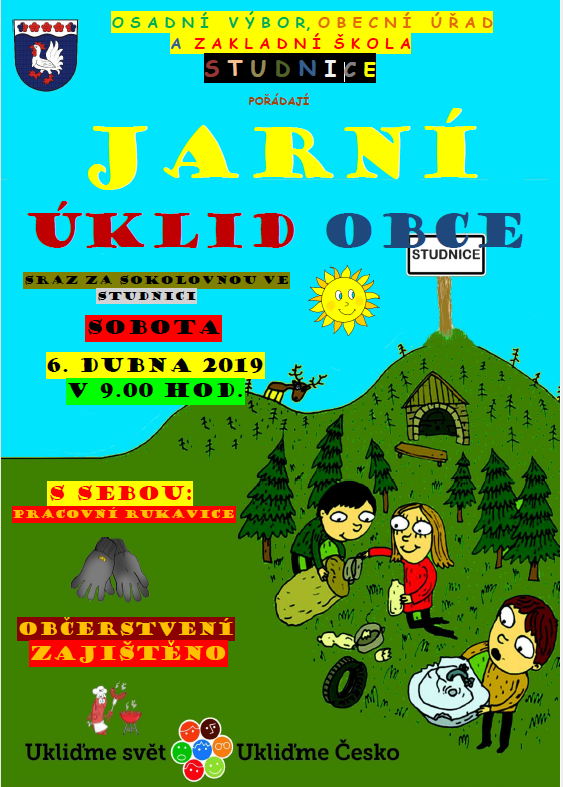 Ve Studnici je sraz pro všechny, kdo se chtějí zapojit, v 9.00 za sokolovnou, ve Starkoči v 8.00 u hasičárny.S sebou: pracovní rukavicePo skončení akce je plánováno společné opékání vuřtů.Tímto děkuji všem, kteří přislíbili účast:Osadní výbor Studnice, Základní škola a Mateřská škola Studnice, Osadní výbor Starkoč a zaměstnanci obce.(Osadní výbor Řešetova Lhota a SDH Řešetova Lhota se připojí k úklidu ve svém vlastním tradičním termínu). 			Kristýna KubínováVydala obec Studnice v březnu 2019 jako celkem 139. Zpravodaj (26. ročník číslo 1)Zpravodaj je registrován Ministerstvem kultury ČR pod evid. č. MK ČR E 21609Redakční rada:  Aleš Antoš, Mgr. Kristýna KubínováStránky obce Studnice: www.obecstudnicena.czStránky „Svazku obcí 1866“: www.svazekobci1866.czZasílání příspěvků: urad@obecstudnicena.cz do 15.6.2019Redakční rada neodpovídá za obsah autorských příspěvků.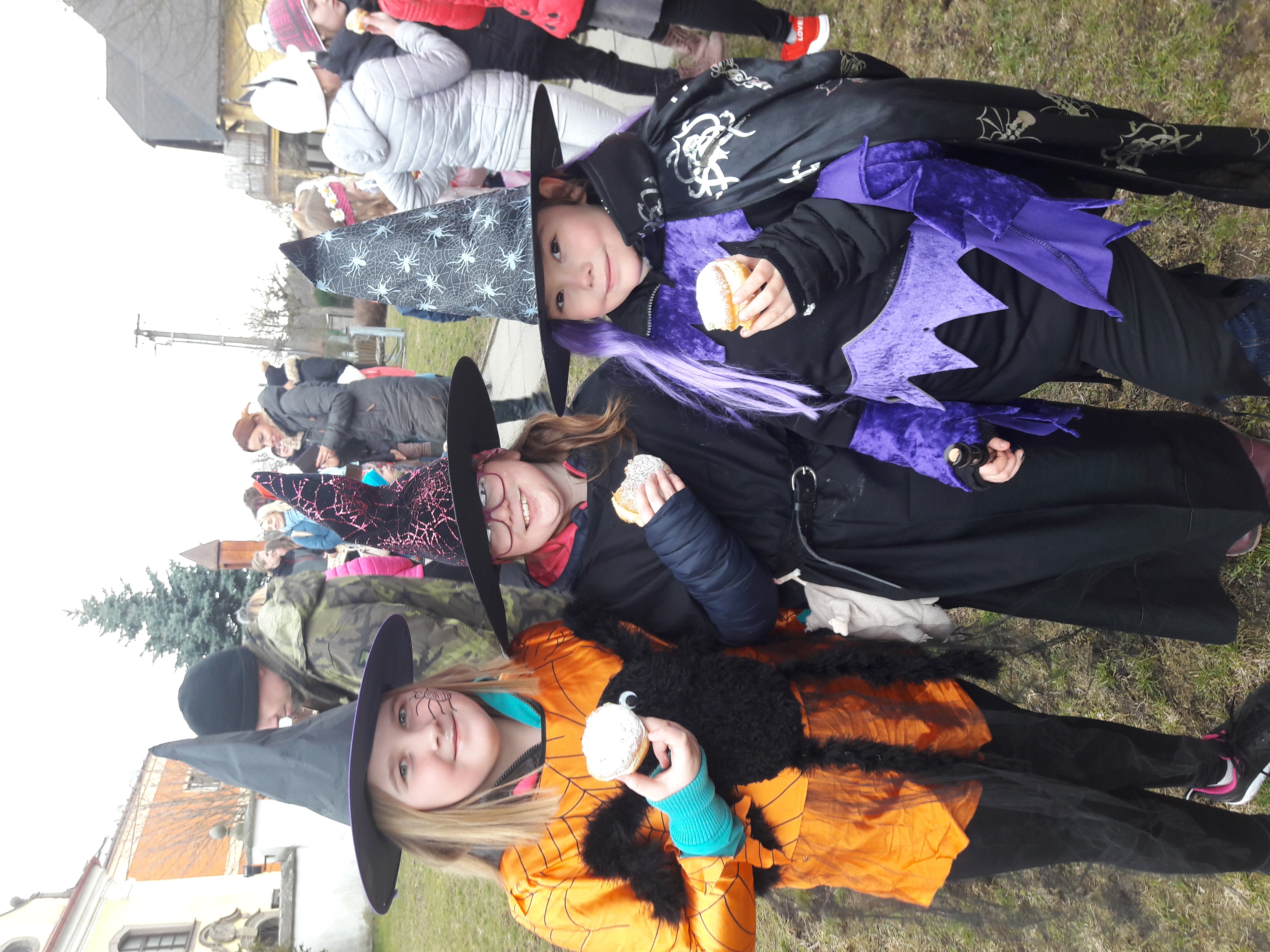 111Název druhu odpaduMnožství odpadu 2018 (tuny) Množství odpadu 2017 (tuny)Papírové a lepenkové obaly19,12012,140Plastové obaly28,34020,670Skleněné obaly29.33025,030Pneumatiky1,242Hliník0,030Železo a ocel4,850Oděvy1,4591,538Textilní materiály1,6391,682Rozpouštědla0,004Kyseliny0,002Pesticidy0,035Olej a tuk0,130Barvy, lepidla0,563Detergenty0,062Nepoužitelná léčiva0,012Bioodpad99,43099,630Směsný komunální odpad95,127120,260PříjmyParagrafPopisPoložkyČástka v Kč1111Daň z příjmů fyz. osob     3 500 000,00 Kč1112Daň z příjmů fyz. osob ze sam.výd.čin.                                 75 000,00 Kč1113Daň z příjmů fyz. osob z kap. výnosů300 000,00 Kč1121Daň  z příjmů práv. osob2 800 000,00 Kč1122Daň z příjmů právnických osob za obce350 000,00 Kč1211Daň z přidané hodnoty7 000 000,00 Kč1340Poplatek za provoz., shrom., a odst. kom. odpadu230 000,00 Kč1341Poplatek ze psů21 000,00 Kč1361Správní poplatky13 000,00 Kč1381Daň z hazardních her60 000,00 Kč1511Daň z nemovitostí700 000,00 Kč4112Dotace ze státního rozpočtu236 200,00 Kč1012Podnikání a restruktualizace v zeměd. a potrav.30 000,00 Kč2131 Příjmy z pronájmu pozemků30 000,00 Kč1014Ozdrav. hospod. zvířat500,00 Kč2324 Přijaté nekap. příspěvky a náhrady500,00 Kč1032Podpora ostatních prod. činností -lesní hospodářství720 000,00 Kč2111 Příjmy z poskytování služeb a výrobků720 000,00 Kč2141Vnitřní obchod (nájem krám)52 000,00 Kč2112 Příjmy z prodeje zboží10 000,00 Kč2132 Příjmy z pronájmu ost.  nemovit. a jejich částí42 000,00 Kč2310Pitná voda 1 000,00 Kč2111 Příjmy z poskytování služeb a výrobků1 000,00 Kč2132 Příjmy z pronájmu ost.  nemovit. a jejich částí0,00 Kč2321Odvádění a čištění odpadních vod20 000,00 Kč2132 Příjmy z pronájmu ost.  nemovit. a jejich částí20 000,00 Kč2412Záležitosti telekomunikací30 000,00 Kč2131 Příjmy z pronájmu pozemků (Vodafone)30 000,00 Kč3399Ost. záležitosti kultury, církví a sděl. prostředků4 800,00 Kč2111 Příjmy z poskytování služeb a výrobků1 800,00 Kč2324 Přijaté nekapitálové příspěvky a náhrady3 000,00 Kč3412Sportovní zařízení v majetku obce55 000,00 Kč2111 Příjmy z poskytování služeb a výrobků45 000,00 Kč2324 Přijaté nekap. příspěvky a náhrady10 000,00 Kč3511Všeobecná ambulantví péče0,00 Kč2324 Přijaté nekapitálové příspěvky a náhrady0,00 Kč3612Bytové hospodářství 734 000,00 Kč36122111 Příjmy z poskytování služeb a výrobků14 000,00 Kč2132 Příjmy z pronájmu ost.  nemovit. a jejich částí720 000,00 Kč2324 Přijaté nekapitálové příspěvky a náhrady0,00 Kč3613Nebytové hospodářství145 000,00 Kč2111 Příjmy z poskytování služeb a výrobků2 000,00 Kč2132 Příjmy z pronájmu ost.  nemovit. a jejich částí130 000,00 Kč2133 Příjmy z pronájmu movitých věcí13 000,00 Kč2324 Přijaté nekapitálové příspěvky a náhrady0,00 Kč3631Veřejné osvětlení0,00 Kč2324 Přijaté nekapitálové příspěvky a náhrady0,00 Kč3632Pohřebnictví4 000,00 Kč2111 Příjmy z poskytování služeb a výrobků4 000,00 Kč3639Komunální služby a územní rozvoj j.n.5 000,00 Kč2119 Ostatní příjmy z vlastní činnosti (věcná břemena)5 000,00 Kč3722Sběr a svoz komunálních odpadů135 000,00 Kč2111 Příjmy z poskytování služeb a výrobků130 000,00 Kč2112 Příjmy z prodeje zboží5 000,00 Kč3725Využívání a zneškodňování kom. odpadů  200 000,00 Kč2324 Přijaté nekapitálové příspěvky a náhrady200 000,00 Kč4359Ostatní služby a činnosti v oblasti soc. péče     33 000,00 Kč2324 Přijaté nekapitálové příspěvky a náhrady20 000,00 Kč2111 Příjmy z poskytování služeb a výrobků13 000,00 Kč5512Požární ochrana -dobrovolná část500,00 Kč2324 Přijaté nekapitálové příspěvky a náhrady500,00 Kč6171Činnost místní správy7 000,00 Kč2111 Příjmy z poskytování služeb a výrobků2 000,00 Kč2324 Přijaté nekapitálové příspěvky a náhrady5 000,00 Kč6310Obecné příjmy  a výdaje finančních operací1 000,00 Kč2141 Příjmy z úroků1 000,00 Kč6330Převody vlastním fondům v roz. územní úrovně300 000,00 Kč4134 Převody z rozpočtových účtů300 000,00 Kč8115Zůstatek rok 201814 268 987,73 KčPŘÍJMY CELKEM32 031 987,73 KčPříjmy bez zůstatku z roku 2018Příjmy bez zůstatku z roku 201817 763 000,- KčVýdajeParagrafPopisPoložkyČástka v Kč1014Ozdravování hospodářských zvířat8 000,00 Kč5169 Nákup ostatních služeb5 000,00 Kč5321 Neinvestiční transfery obcím3 000,00 Kč1032Pěstební činnost lesy815 552,40 Kč5169 Nákup ostatních služeb760 000,00 Kč5909 Ostatní nein. výdaje - vyrovnání les Kozlář55 552,40 Kč2141Vnitřní obchod69 000,00 Kč5138 Nákup zboží (za účelem dalšího prodeje)20 000,00 Kč5164 Nájemné42 000,00 Kč5179 Ostatní nákupy j.n.7 000,00 Kč2212Silnice4 635 000,00 Kč5139 Nákup materiálu j.n.50 000,00 Kč5156 Pohonné hmoty a maziva3 000,00 Kč5169 Nákup ostatních služeb170 000,00 Kč5171 Opravy a udržování (cesta ke kostelu, kolem Kincláku, cesta na Skálu)1 100 000,00 Kč6121 Budovy, haly a stavbyChodník za poštou662 000,00 KčChodník Řešetova Lhota400 000,00 KčProjekty chodník Starkoč a Zblov300 000,00 Kč6122 Stroje, přístroje a zařízení450 000,00 Kč6123 Dopravní prostředky (traktor kompaktní, vozidlo)1 500 000,00 Kč2310Pitná voda1 389 000,00 Kč5164 Nájemné vodojem1 000,00 Kč5169 Nákup ostatních služeb3 000,00 KčProjekt vodovod na Skálu75 000,00 Kč5171 Opravy a udržování (oprava šoupě Všeliby)10 000,00 Kč6313 Investiční transfery (vodovod pod Skálu)650 000,00 Kč6413 Investiční půjčené prostředky právnickým osobám (vodovod na Skálu)650 000,00 Kč2321Odvádění a čištění odpadních vod1 790 000,00 Kč23215171Opravy a udržování (plán obnovy)1 170 000,00 Kč23215169 Nákup ostatních služeb5 000,00 Kč23216121 Budovy, haly a stavby (projekt kanal. Studnice)250 000,00 KčKanalizace Elisatex365 000,00 Kč2341Vodní díla v zem. krajině15 000,00 Kč6121 Budovy, haly a stavby (rybník Starkoč)15 000,00 Kč3111Mateřské školy29 000,00 Kč5151 Studená voda4 000,00 Kč5169 Nákup ostatních služeb5 000,00 Kč5171 Opravy a udržování (chodníček)20 000,00 Kč3113Základní školy1 040 000,00 Kč31135136 Knihy, učební pomůcky a tisk5 000,00 Kč31135331 Neinvestiční příspěvky zřízeným příspěvk. organ.1 035 000,00 Kč31135171 Opravy a udržování0,00 Kč3314Činnosti knihovnické25 000,00 Kč5339 Neinvestiční transfery cizím příspěvkovým organ.25 000,00 Kč3330Činnost registrovaných církví30 000,00 Kč5223 Neinv. transfery církvímpříspěvek kostel katolický15 000,00 Kčpříspěvek kostel husitský15 000,00 Kč3341Rozhlas a televize15 000,00 Kč5169 Nákup ostatních služeb15 000,00 Kč3349Ostatní záležitosti sdělovacích prostředků2 000,00 Kč5339  Rodný kraj2 000,00 Kč3399Ostatní záležitosti kultury500 500,00 Kč33995041 Odměny za užití duševního vlastnictví35 000,00 Kč33995136 Knihy, učební pomůcky a tisk8 000,00 Kč33995137 Drobný hmotný dlouhodobý majetek2 000,00 Kč33995139 Nákup materiálu j.n.15 000,00 Kč33995151 Studená voda500,00 Kč33995153 Plyn10 000,00 Kč33995154 Elektrická energie10 000,00 Kč33995162 Služby telekomunikací a radikomunikací5 000,00 Kč33995164 Nájemné50 000,00 Kč33995167 Služby školení a vzdělávání2 000,00 Kč33995168 Zpracování dat a služby souv. s inf. technol.2 000,00 Kč33995169 Nákup ostatních služeb10 000,00 Kč33995171 Opravy a udržování (přístřešek koupaliště)300 000,00 Kč33995175 Pohoštění4 000,00 Kč33995194 Věcné dary25 000,00 Kč33995222 Neinvestiční transfery spolkům.(Vysok. kohout)2 000,00 Kč33995492 Dary obyvatelstvu10 000,00 Kč6121 Budovy, haly a stavby (projekt WC koupaliště)10 000,00 Kč3412Sportovní zařízení v majetku obce2 990 000,00 Kč34125137 Drobný hmotný dlouhodobý majetek50 000,00 Kč34125139 Nákup materiálu j.n.40 000,00 Kč34125151 Studená voda10 000,00 Kč34125153 Plyn50 000,00 Kč34125154 Elektrická energie100 000,00 Kč34125169 Nákup ostatních služeb90 000,00 Kč34125171 Opravy a udržování (sokolovna Starkoč)1 000 000,00 Kč34126121 Budovy, haly a stavby 3412Studna hřiště Studnice čerpadlo50 000,00 Kč3412Projekt sportoviště Studnice100 000,00 Kč3412Hřiště Řešetova Lhota1 500 000,00 Kč3419Ostatní tělovýchovná činnost125 000,00 Kč34195222 Neinvestiční transfery občan. sdružením3419příspěvek TJ Sokol Starkoč40 000,00 Kč3419příspěvek Florbal Studnice 20 000,00 Kč3419příspěvek  T.J. Sokol Studnice40 000,00 Kč3419příspěvek FOSP25 000,00 Kč3421Využití volného času dětí a mládeže41 000,00 Kč5139 Nákup materiálu j.n.1 000,00 Kč5169 Nákup ostatních služeb10 000,00 Kč5171 Opravy a udržování 20 000,00 Kč6121 Budovy, haly a stavby 10 000,00 Kč3511Všeobecná ambulantní péče34 000,00 Kč5151 Studená voda2 000,00 Kč5153 Plyn10 000,00 Kč5154 Elektrická energie7 000,00 Kč5162 Služby telekomunikací a radikomunikací10 000,00 Kč5171 Opravy a udržování  5 000,00 Kč3512Stomatologická péče10 000,00 Kč5171 Opravy a udržování10 000,00 Kč3539Ostatní zdravotnická zařízení15 000,00 Kč35395223 Neinv. transfery církvím a nábož. společnostem15 000,00 Kč3612Bytové hospodářství563 000,00 Kč5137 Drobný hmorný dlouhodobý majetek3 000,00 Kč5139 Nákup materiálu j.n.5 000,00 Kč5151 Studená voda15 000,00 Kč5154 Elektrická energie3 000,00 Kč5169 Nákup ostatních služeb2 000,00 Kč5171 Opravy a udržování (byty nad mš 1. etapa)500 000,00 Kč5909 Ostatní nein. výdaje 35 000,00 Kč3613Nebytové hospodářství250 000,00 Kč5139 Nákup materiálu j.n.50 000,00 Kč5151 Studená voda3 000,00 Kč5154 Elektrická energie2 000,00 Kč5169 Nákup ostatních služeb15 000,00 Kč5171 Opravy a udržování180 000,00 Kč3631Veřejné osvětlení1 685 000,00 Kč36315154 Elektrická energie140 000,00 Kč36315171 Opravy a udržování45 000,00 Kč6121 Budovy, haly stavby (VO 1. etapa)1 500 000,00 Kč3632Pohřebnictví 17 000,00 Kč5139 Nákup materiálu j.n.1 000,00 Kč5151 Studená voda1 000,00 Kč5169 Nákup ostatních služeb10 000,00 Kč5171 Opravy a udržování5 000,00 Kč3639Komunální služby a územní rozvoj     247 510,00 Kč36395137 Drobný hmotný dlouhodobý majetek20 000,00 Kč36395139 Nákup materiálu j.n.20 000,00 Kč36395169 Nákup ostatních služeb60 000,00 Kč36395329 Ostatní neinv. transfery veř. rozp. územní úrovně3639příspěvek Svazek obcí 1866113 000,00 Kč3639příspěvek Region Novoměstsko11 010,00 Kč36395362 Platby daní a poplatků státnímu rozpočtu 3 500,00 Kč36396130 Pozemky20 000,00 Kč3721Sběr a svoz nebezpečných odpadů1 000,00 Kč5169 Nákup ostatních služeb1 000,00 Kč3722Sběr a svoz komunálních odpadů465 000,00 Kč5138 Nákup zboží (za účelem dalšího prodeje)5 000,00 Kč5139 Nákup materiálu j.n.5 000,00 Kč5169 Nákup ostatních služeb450 000,00 Kč5171 Opravy a udržování5 000,00 Kč3725Využívání a zneškodňování kom. odpadů427 000,00 Kč5139 Nákup materiálu j.n. 2 000,00 Kč5169 Nákup ostatních služeb175 000,00 Kč6121 Budovy, haly, stavby Plocha pod kontejner Starkoč, Řešetova Lhota200 000,00 KčBuňka sběrný dvůr50 000,00 Kč3744Protierozní, protilavinová a protipožátní ochrana17 000,00 Kč5162 Služby telekomunikací a radikomunikací500,00 Kč5169 Nákup ostatních služeb16 500,00 Kč3745Péče o vzhled obcí a veřejnou zeleň250 000,00 Kč5137 Drobný hmotný dlouhodobý majetek20 000,00 Kč5139 Nákup materiálu j.n.50 000,00 Kč5156 Pohonné hmoty a maziva20 000,00 Kč5169 Nákup ostatních služeb150 000,00 Kč5171 Opravy a udržování 10 000,00 Kč3900Ostatní činnosti související se služ. pro obyvatelstvo5 000,00 Kč5222 Neinvest. Transfery spolkům2 000,00 Kč5240 Neinves. Nedotační transfery3 000,00 Kč4351Osobní asist., peč. služba5 000,00 Kč5222 Neinvestiční transfery občan. sdružením5 000,00 Kč4356Denní stacionáře a centra denních služeb5 000,00 Kč5229 ostatní meinv. Transfery5 000,00 Kč4359Ostatní služby a činnosti v oblasti soc. péče158 000,00 Kč5133 Léky a zdravotnický materiál1 000,00 Kč5139 Nákup materiálu j.n.1 000,00 Kč5151 Studená voda16 000,00 Kč5153 Plyn82 000,00 Kč5154 Elektrická energie16 000,00 Kč5169 Nákup ostatních služeb12 000,00 Kč5171 Opravy a udržování30 000,00 Kč5512Požární ochrana    927 500,00 Kč5134 Prádlo, oděv a obuv90 000,00 Kč5137 Drobný hmotný dlouhodobý majetek  50 000,00 Kč5139 Nákup materiálu j.n.23 000,00 Kč5151 Studená voda2 000,00 Kč5154 Elektrická energie25 000,00 Kč5156 Pohonné hmoty a maziva10 000,00 Kč5162 Služby telekomunikací a radikomunikací500,00 Kč5163 Služby peněžních ústavů a pojištění vozidla17 000,00 Kč5169 Nákup ostatních služeb (kurzy)25 000,00 Kč5171 Opravy a udržování75 000,00 KčOprava hasičské nádrže Všeliby500 000,00 Kč6121 Budovy, haly a stavby 30 000,00 KčProjekt oprava nádrže Starkoč80 000,00 Kč6112Zastupitelstva obcí1 443 000,00 Kč5023 Odměny členů zastupitelstva obce850 000,00 KčOdstupné 307 000,00 Kč5031 Povinné pojistné na soc. zabez.170 000,00 Kč5032 Povinné poj. na veřejné zdravotní pojištění80 000,00 Kč5162 Služby telekomunikací a radikomunikací10 000,00 Kč5163 Služby peněžních ústavů5 000,00 Kč5167 Služby školení a vzdělávání10 000,00 Kč5173 Cestovné10 000,00 Kč5175 Pohoštění1 000,00 Kč6171Činnost místní správy 3 167 000,00 Kč61715011 Platy zaměstnanců v pracovním poměru1 500 000,00 Kč61715021 Ostatní osobní výdaje165 000,00 Kč61715031 Povinné pojistné na soc. zabez.380 000,00 Kč61715032 Povinné poj. na veřejné zdravotní pojištění140 000,00 Kč61715038 Povinné pojistné na úrazové pojištění6 000,00 Kč61715041 Odměny za užití duševního vlastnictví3 000,00 Kč61715132 Ochranné pomůcky6 000,00 Kč61715134 Prádlo, oděv a obuv8 000,00 Kč61715136 Knihy, učební pomůcky a tisk5 000,00 Kč61715137 Drobný hmotný dlouh. majetek (skříně účetní)50 000,00 Kč61715139 Nákup materiálu j.n.40 000,00 Kč61715151 Studená voda5 000,00 Kč61715153 Plyn75 000,00 Kč61715154 Elektrická energie20 000,00 Kč61715156 Pohonné hmoty a maziva30 000,00 Kč61715161 Služby pošt13 000,00 Kč61715162 Služby telekomunikací a radikomunikací10 000,00 Kč61715163 Služby peněžních ústavů7 000,00 Kč61715166 Konzultační, por. a právní služby (právník, st. dozor)100 000,00 Kč61715167 Služby školení a vzdělávání15 000,00 Kč61715168 Zpracování dat a služby souv. s inf. technol.85 000,00 Kč61715169 Nákup ostatních služeb215 000,00 Kč61715171 Opravy a udržování50 000,00 Kč61715173 Cestovné1 000,00 Kč61715175 Pohoštění5 000,00 Kč61715179 Ostatní nákupy j.n.5 000,00 Kč61715182 Poskytované zálohy vlastní pokladně3 000,00 Kč61715192 Poskytnuté nein. příspěvky a náhrady4 000,00 Kč61715194 Věcné dary2 000,00 Kč61715499 Ostatní neinvestiční transfery obyvatelstvu (příspěvek na penzijní připojištění zaměstnanců)40 000,00 Kč61715321 Neinvestiční transfery obcím4 000,00 Kč61715424 Náhrady mezd v době nemoci5 000,00 Kč61716121 Budovy, haly a stavby 20 000,00 Kč61716125 Výpočetní technika (server, záloha dat)150 000,00 Kč6310Obecné příjmy a výdaje z finančních operací62 000,00 Kč5141 Úroky vlastní40 000,00 Kč5163 Služby peněžních ústavů22 000,00 Kč6320Pojištění funkčně nespecifikované60 000,00 Kč5163 Služby peněžních ústavů60 000,00 Kč6330Převody vlastním fon. v rozpočtech územní úrovně300 000,00 Kč5345 Převody vlastním roz. účtům300 000,00 Kč6399Ostatní finanční operace (DPH)600 000,00 Kč5362 Platby daní a poplatků státnímu rozpočtu 250 000,00 Kč5365 Platba daní a poplatků krajům, obcím a st. fondům350 000,00 Kč6402Finanční vypořádání minulých let109 683,00 Kč5364 Vratka transferu poskytnutých z veř. rozpočtu UÚ109 683,00 Kč6409Ostatní činnosti j.n.(příspěvek MAS)1 000,00 Kč 5222 Neinvestiční transfery občanským sdružením1 000,00 Kč8124Splátky úvěru351 000,- Kč8124Finanční rezerva7 688 242,33 KčVÝDAJE CELKEM32 031 987,73 KčVýdaje pro rok 2019 bez finanční rezervy 24 343 745,40 KčSchodek rozpočtu6 580 745,40 KčSplátky úvěru351 000,- KčFinancování z přebytků z minulých let6 931 745,40 KčSchváleno Zastupitelstvem obce Studnice dne:  11.2.2019Schváleno Zastupitelstvem obce Studnice dne:  11.2.2019